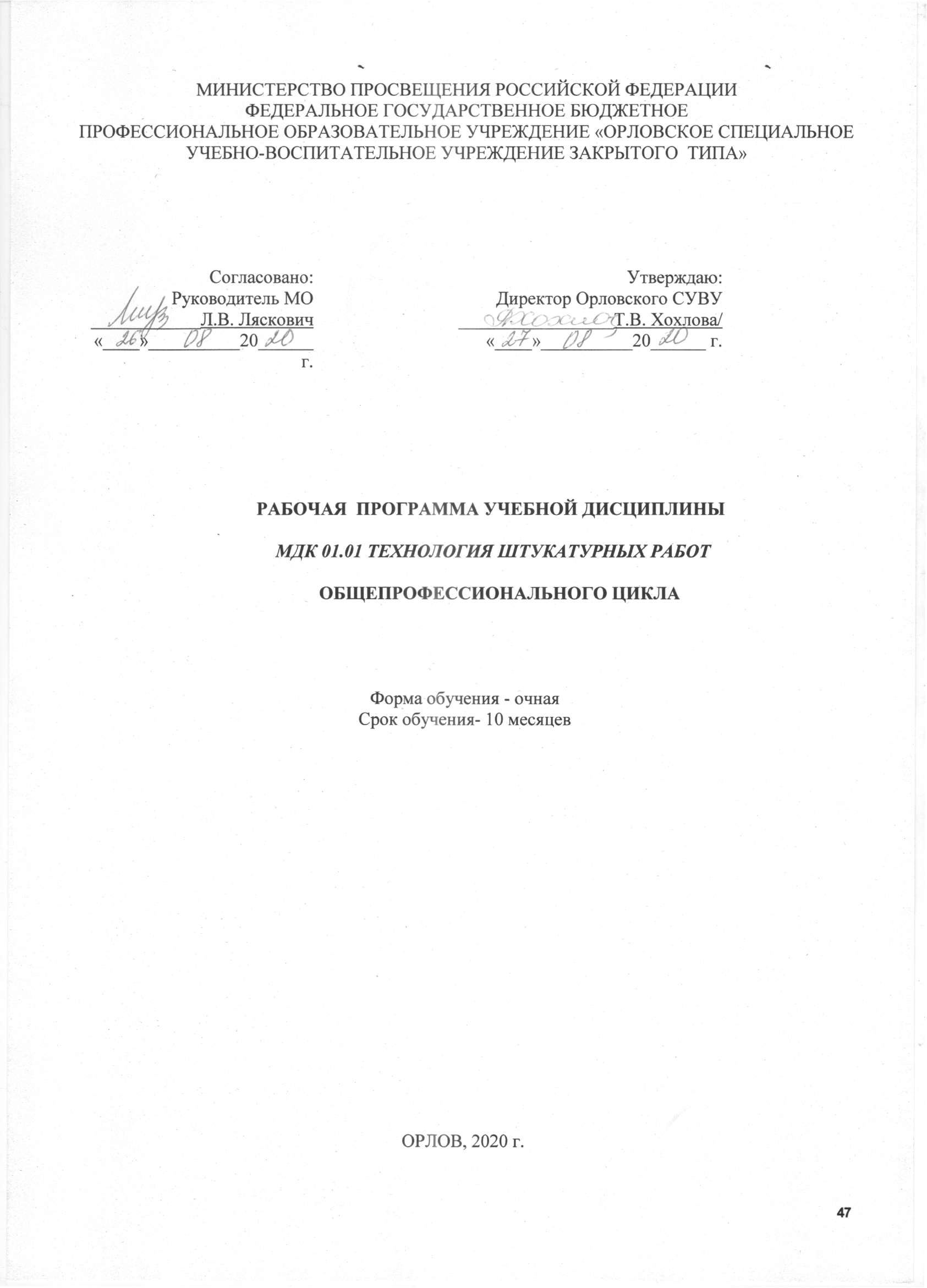 Организация-разработчик: МИНИСТЕРСТВО ПРОСВЕЩЕНИЯ РОССИЙСКОЙ ФЕДЕРАЦИИ ФЕДЕРАЛЬНОЕ ГОСУДАРСТВЕННОЕ БЮДЖЕТНОЕ ПРОФЕССИОНАЛЬНОЕ ОБРАЗОВАТЕЛЬНОЕ УЧРЕЖДЕНИЕ «ОРЛОВСКОЕ СПЕЦИАЛЬНОЕ УЧЕБНО-ВОСПИТАТЕЛЬНОЕ УЧРЕЖДЕНИЕ  ТИПА»Разработчик:Лункаш Н.В., преподаватель Орловского СУВУСОДЕРЖАНИЕ1. паспорт рабочей ПРОГРАММЫ УЧЕБНОЙ ДИСЦИПЛИНЫМДК.01.01. Технология штукатурных работ1.1. Область применения рабочей  программыРабочая  программа учебной дисциплины является частью основной профессиональной образовательной программы профессионального обучения по профессии 19727 Штукатур. Квалификация: Штукатур.Программа учебной дисциплины может быть использована в дополнительном профессиональном образовании (в программах повышения квалификации и переподготовки) по профессии: 19727 Штукатур.1.2. Место учебной дисциплины в структуре программы подготовки квалифицированных рабочих, служащих: дисциплина входит в  профессиональный цикл1.3. Цели и задачи учебной дисциплины – требования к результатам освоения дисциплины:В результате освоения учебной дисциплины обучающийся должениметь практический опыт:- выполнения подготовительных работ при производстве штукатурных работ;- выполнения оштукатуривания поверхностей различной степени сложности;- выполнения отделки оштукатуренных поверхностей;- выполнения ремонта оштукатуренных поверхностейуметь:организовывать рабочее место; просчитывать объемы работ и потребности в материалах; определять пригодность применяемых материалов; создавать безопасные условия труда; изготавливать вручную драночные щиты; прибивать изоляционные материалы и металлические сетки;натягивать металлические сетки по готовому каркасу; набивать гвозди и оплетать их проволокой; выполнять насечку поверхностей вручную и механизированным способом; пробивать гнезда вручную с постановкой пробок; оконопачивать коробки и места примыкания крупнопанельных перегородок;промаячивать поверхности с защитой их полимерами; приготавливать вручную и механизированным способом сухие смеси обычных растворов по заданному составу; приготавливать растворы из сухих растворных смесей; приготавливать декоративные и специальные растворы; выполнять простую штукатурку; выполнять сплошное выравнивание поверхностей; обмазывать раствором проволочные сетки; подмазывать места примыкания к стенам наличников и плинтусов; выполнять улучшенное оштукатуривание вручную поверхностей различной сложности; отделывать откосы, заглушины и отливы сборными элементами; железнить поверхности штукатурки; выполнять механизированное оштукатуривание поверхностей; разделывать швы между плитами сборных железобетонных перекрытий, стеновых панелей; выполнять высококачественное оштукатуривание поверхностей различной сложности;наносить на поверхности декоративные растворы и их обработку вручную и механизированным инструментом; отделывать фасады декоративной штукатуркой; торкретировать поверхности с защитой их полимерами; покрывать поверхности гидроизоляционными, газоизоляционными, звукопоглощающими, термостойкими, рентгенонепроницаемыми растворами; вытягивать тяги с разделкой углов; вытягивать тяги, падуги постоянного сечения всеми видами растворов на прямолинейных поверхностях с разделкой углов; облицовывать гипсокартонными листами на клей; облицовывать гипсокартонными листами стен каркасным способом; отделывать швы между гипсокартонными листами; контролировать качество штукатурок; выполнять беспесчаную накрывку; выполнять однослойную штукатурку из готовых гипсовых смесей;наносить гипсовые шпатлевки; наносить декоративные штукатурки на гипсовой и цементной основе; выполнять ремонт обычных оштукатуренных поверхностей; ремонтировать поверхности, облицованные листами сухой штукатуркизнать:основы трудового законодательства; правила чтения чертежей; методы организации труда на рабочем месте; нормы расходов сырья и материалов на выполняемые работы; технологию подготовки различных поверхностей; виды основных материалов, применяемых при производстве штукатурных работ; свойства материалов, используемых при штукатурных работах; наименование, назначение и правила применения ручного инструмента, приспособления и инвентаря; способы устройств вентиляционных коробов; способы промаячивания поверхностей; приемы разметки и разбивки поверхностей фасада и внутренних поверхностей; способы подготовки различных поверхностей под штукатурку; устройство и принцип действия машин и механизмов; устройство шаблонов для вытягивания тяг; свойства основных материалов и готовых сухих растворных смесей, применяемых при штукатурных работах; виды, назначения, составы и способы приготовления растворов из сухих смесей; составы мастик для крепления сухой штукатурки; виды и свойства замедлителей и ускорителей схватывания; основные материалы, применяемые при производстве штукатурных работ; технологию и устройства марок и маяков; технологию отделки оконных и дверных проемов;технологическую последовательность обычного оштукатуривания поверхностей;технологию выполнения декоративных штукатурок; технологию выполнения специальных штукатурок; технологию вытягивания тяг и падуг; технологию облицовки стен гипсокартонными листами; технологию отделки швов различными материалами; технику безопасности при выполнении штукатурных работ; основные материалы, применяемые при отделке штукатурок; технологию выполнения гипсовой штукатурки; технику безопасности при отделке штукатурки; виды, причины появления и способы устранения дефектов штукатурки; требования строительных норм и правил к качеству штукатурокобладать общими компетенциями, включающими в себя способность:ОК 1.	Выбирать способы решения задач профессиональной деятельности применительно к различным контекстам;ОК 2.	Осуществлять поиск, анализ и интерпретацию информации, необходимой для выполнения задач профессиональной деятельности;ОК 3.	Планировать и реализовывать собственное профессиональное и личностное развитие;ОК 4.	Работать в коллективе и команде, эффективно взаимодействовать с коллегами, руководством, клиентами;ОК 5.	Осуществлять устную и письменную коммуникацию на государственном языке Российской Федерации с учетом особенностей социального и культурного контекста;ОК 6.	Проявлять гражданско-патриотическую позицию, демонстрировать осознанное поведение на основе традиционных общечеловеческих ценностей;ОК 7.	Содействовать сохранению окружающей среды, ресурсосбережению, эффективно действовать в чрезвычайных ситуациях;ОК 8.	Использовать средства физической культуры для сохранения и укрепления здоровья в процессе профессиональной деятельности и поддержания необходимого уровня физической подготовленности;ОК 9.	Использовать информационные технологии в профессиональной деятельности;ОК 10.	Пользоваться профессиональной документацией на государственном и иностранном языках;ОК 11.	Использовать знания по финансовой грамотности, планировать предпринимательскую деятельность в профессиональной деятельности.обладать профессиональными компетенциями:ПК 1.1. Выполнять подготовительные работы при производстве штукатурных работ.ПК 1.2. Производить оштукатуривание поверхностей различной степени сложности.ПК 1.3. Выполнять отделку оштукатуренных поверхностей.ПК 1.4. Выполнять ремонт оштукатуренных поверхностей.1.4. Рекомендуемое количество часов на освоение примерной программы учебной дисциплины:максимальной учебной нагрузки обучающегося 70 часов, в том числе:обязательной аудиторной учебной нагрузки обучающегося 70 часов;2. СТРУКТУРА И СОДЕРЖАНИЕ УЧЕБНОЙ ДИСЦИПЛИНЫ2.1. Объем учебной дисциплины и виды учебной работы2.2. Тематический план и содержание МДК 01.01. «Технология штукатурных работ»Для характеристики уровня освоения учебного материала используются следующие обозначения:1. – ознакомительный (узнавание ранее изученных объектов, свойств); 2. – репродуктивный (выполнение деятельности по образцу, инструкции или под руководством)3. – продуктивный (планирование и самостоятельное выполнение деятельности, решение проблемных задач)3. условия реализации УЧЕБНОЙ дисциплины3.1. Требования к минимальному материально-техническому обеспечениюРеализация учебной дисциплины требует наличия учебного кабинета «Основы материаловедения и технологии отделочных работ».Оборудование учебного кабинета и рабочих мест кабинета «Основы материаловедения и технологии отделочных работ»:- рабочие столы и стулья для обучающихся;-стол  и стул для преподавателя;-доска;-стационарные стенды:* «Охрана труда и техника безопасности»* «Квалификационная характеристика маляра, штукатура, облицовщика- плитолчника 2-3 разряда»* «Выкраски» и др.-инструменты и механизмы (краскопульт), демонстрационное оборудование краскотерка, смесители, клееварка, вибросито) для подготовки материалов  и выполнения  малярных работ;-лабораторное оборудование: ареометр, воронка НИЛК, гриндометр, визкозиметр, конус и др.- материалы для проведения лабораторно- практических работ;-наборы пигментов, наполнителей, клеев, вспомогательных материалов, связующих, растворителей и разбавителей и т.д.  в демонстрационных ящиках.Технические средства обучения:- компьютер с лицензионным программным обеспечением и мультимедиапроектор.4.2. Информационное обеспечение обученияПеречень рекомендуемых учебных изданий, Интернет-ресурсов, дополнительной литературыОсновные источники:1. «Штукатур-маляр: новый строительный справочник»/ Л.В. Сериков, Ростов –на-Дону «Феникс», 2010.2.Учебники И.В.Петровой «Общая технология отделочных строительных работ», ACADEMA, М.: издательский центр «Академия», 20083.Учебники В.А.Смирнова «Материаловедение для отделочных строительных работ», ACADEMA, М.: издательский центр «Академия», 20074. Отделочные работы: иллюстрированное учебное пособие/ сост. А.А.Ивлиев, А.А.Кальгин, В.А.Неелов.-5-е изд., стер.-М.: ACADEMA, издательский центр «Академия», 2007.- 30 плакатов5.Альбомы «Отделочные работы: иллюстрированное учебное пособие»/ сост. А.А.Ивлиев, А.А.Кальгин, В.А.Неелов.-5-е изд., стер.-М.: ACADEMA, издательский центр «Академия», 2007.6. Черноус Г.Г. Облицовочные работы: учеб. Пособие для нач. проф. Образовния—2-е изд. Стер.—М.: Издательский центр "Академия", 2006. - 192с. 7.Учебники Л.Мороз «Штукатур». Учебное пособие. Ростов –на-Дону «Феникс», 2010.8. Слайдовые презентации по всем темам программы и урокам (автор- составитель Лункаш Н.В., преподаватель)9. Видеофильмы по всем темам ПМ и ОПОППрофессиональные информационные системы:www.bibliotekar.ru/spravochnikpro-remont.comwww.remdeshome.ru/kraski-2 stroy-server.ruwww.mirremonta77.ru/prolaki.ruwww.superstroy.ruteoriastroiki.ruwww.stroeved.ruwww.stroysovet.comhttp://www.masterstroy.nethttp://stimdon.ruhttp://www.gvozdem.ruhttp://master-ok.at.uahttp://russian-remont.ruhttp://www.stroitelstvo-new.ruhttp://www.remont-it.ruhttp://www.ivd..ruhttp://www.shtucatur.ru/http://www.stroyspot.ru/http://www.plitka.vinllc.ru/http://russian-remont.ru/http://decshtukaturka.ru/http://www.ivd..ru/http://www.remrep.ru/category/video-remont4. Контроль и оценка результатов освоения УЧЕБНОЙ ДисциплиныКонтроль и оценка результатов освоения учебной дисциплины осуществляется преподавателем в процессе проведения практических занятий и лабораторных работ, тестирования, а также выполнения обучающимися индивидуальных заданий, проектов.Формы и методы контроля и оценки результатов обучения должны позволять проверять у обучающихся не только сформированность профессиональных компетенций, но и развитие общих компетенций и обеспечивающих их умений.Оценка индивидуальных образовательных достижений по результатам текущего контроля и промежуточной аттестации производится в соответствии с универсальной шкалой (таблица)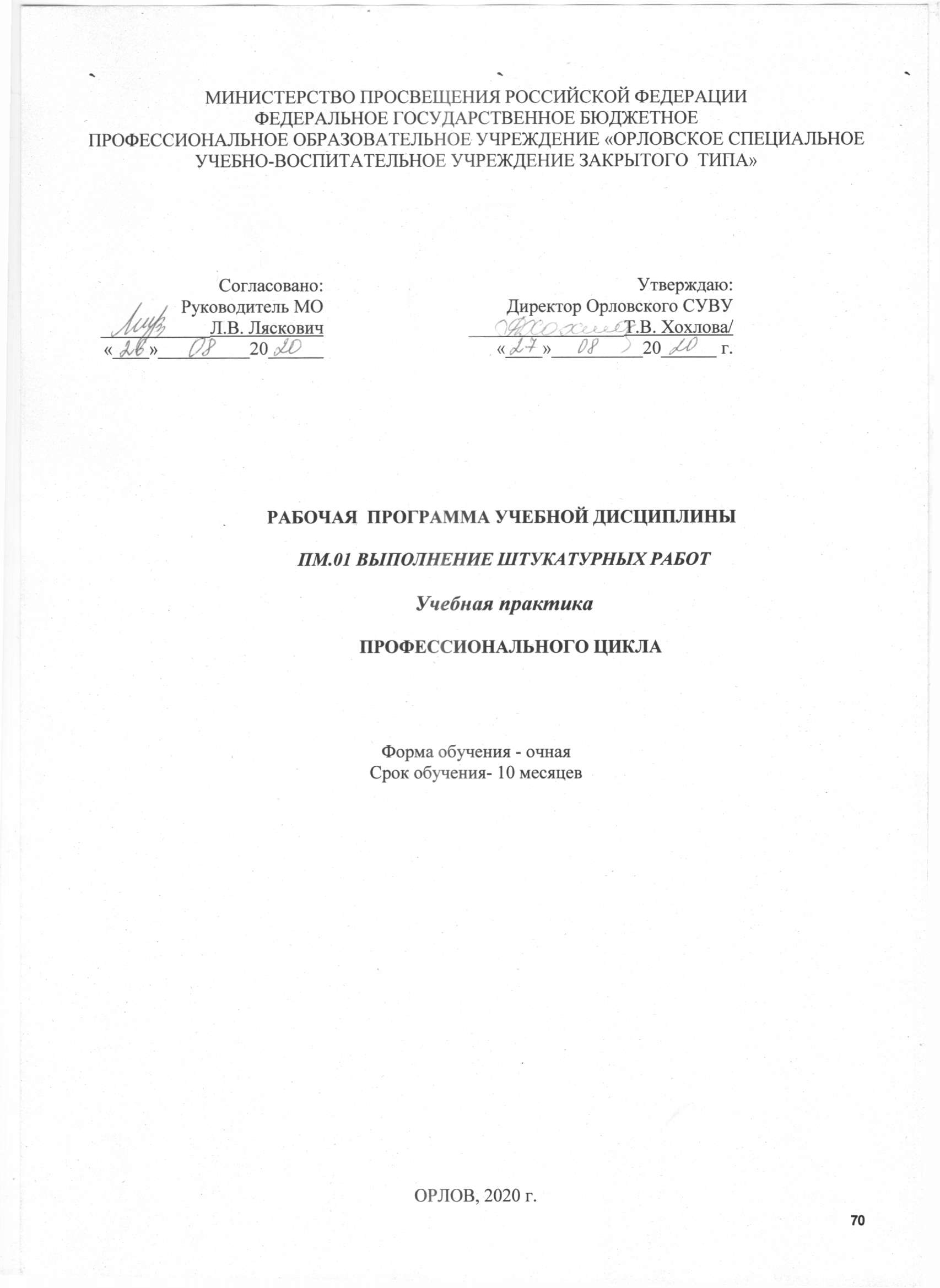 Организация-разработчик: МИНИСТЕРСТВО ПРОСВЕЩЕНИЯ РОССИЙСКОЙ ФЕДЕРАЦИИ ФЕДЕРАЛЬНОЕ ГОСУДАРСТВЕННОЕ БЮДЖЕТНОЕ ПРОФЕССИОНАЛЬНОЕ ОБРАЗОВАТЕЛЬНОЕ УЧРЕЖДЕНИЕ «ОРЛОВСКОЕ СПЕЦИАЛЬНОЕ УЧЕБНО-ВОСПИТАТЕЛЬНОЕ УЧРЕЖДЕНИЕ  ТИПА»Разработчик: Ардашева С.А ., мастер производственного обучения Орловского СУВУСОДЕРЖАНИЕ1. паспорт рабочей ПРОГРАММЫ УЧЕБНОЙ ДИСЦИПЛИНЫПМ Выполнение штукатурных работ учебная практика1.1. Область применения рабочей  программыРабочая  программа учебной дисциплины является частью основной профессиональной образовательной программы профессионального обучения по профессии 19727 Штукатур. Квалификация: Штукатур.Программа учебной дисциплины может быть использована в дополнительном профессиональном образовании (в программах повышения квалификации и переподготовки) по профессии: 19727 Штукатур.1.2. Место учебной дисциплины в структуре программы подготовки квалифицированных рабочих, служащих: дисциплина входит в  профессиональный цикл1.3. Цели и задачи учебной дисциплины – требования к результатам освоения дисциплины:В результате освоения учебной дисциплины обучающийся должениметь практический опыт:- выполнения подготовительных работ при производстве штукатурных работ;- выполнения оштукатуривания поверхностей различной степени сложности;- выполнения отделки оштукатуренных поверхностей;- выполнения ремонта оштукатуренных поверхностейуметь:организовывать рабочее место; просчитывать объемы работ и потребности в материалах; определять пригодность применяемых материалов; создавать безопасные условия труда; изготавливать вручную драночные щиты; прибивать изоляционные материалы и металлические сетки;натягивать металлические сетки по готовому каркасу; набивать гвозди и оплетать их проволокой; выполнять насечку поверхностей вручную и механизированным способом; пробивать гнезда вручную с постановкой пробок; оконопачивать коробки и места примыкания крупнопанельных перегородок;промаячивать поверхности с защитой их полимерами; приготавливать вручную и механизированным способом сухие смеси обычных растворов по заданному составу; приготавливать растворы из сухих растворных смесей; приготавливать декоративные и специальные растворы; выполнять простую штукатурку; выполнять сплошное выравнивание поверхностей; обмазывать раствором проволочные сетки; подмазывать места примыкания к стенам наличников и плинтусов; выполнять улучшенное оштукатуривание вручную поверхностей различной сложности; отделывать откосы, заглушины и отливы сборными элементами; железнить поверхности штукатурки; выполнять механизированное оштукатуривание поверхностей; разделывать швы между плитами сборных железобетонных перекрытий, стеновых панелей; выполнять высококачественное оштукатуривание поверхностей различной сложности;наносить на поверхности декоративные растворы и их обработку вручную и механизированным инструментом; отделывать фасады декоративной штукатуркой; торкретировать поверхности с защитой их полимерами; покрывать поверхности гидроизоляционными, газоизоляционными, звукопоглощающими, термостойкими, рентгенонепроницаемыми растворами; вытягивать тяги с разделкой углов; вытягивать тяги, падуги постоянного сечения всеми видами растворов на прямолинейных поверхностях с разделкой углов; облицовывать гипсокартонными листами на клей; облицовывать гипсокартонными листами стен каркасным способом; отделывать швы между гипсокартонными листами; контролировать качество штукатурок; выполнять беспесчаную накрывку; выполнять однослойную штукатурку из готовых гипсовых смесей;наносить гипсовые шпатлевки; наносить декоративные штукатурки на гипсовой и цементной основе; выполнять ремонт обычных оштукатуренных поверхностей; ремонтировать поверхности, облицованные листами сухой штукатуркизнать:основы трудового законодательства; правила чтения чертежей; методы организации труда на рабочем месте; нормы расходов сырья и материалов на выполняемые работы; технологию подготовки различных поверхностей; виды основных материалов, применяемых при производстве штукатурных работ; свойства материалов, используемых при штукатурных работах; наименование, назначение и правила применения ручного инструмента, приспособления и инвентаря; способы устройств вентиляционных коробов; способы промаячивания поверхностей; приемы разметки и разбивки поверхностей фасада и внутренних поверхностей; способы подготовки различных поверхностей под штукатурку; устройство и принцип действия машин и механизмов; устройство шаблонов для вытягивания тяг; свойства основных материалов и готовых сухих растворных смесей, применяемых при штукатурных работах; виды, назначения, составы и способы приготовления растворов из сухих смесей; составы мастик для крепления сухой штукатурки; виды и свойства замедлителей и ускорителей схватывания; основные материалы, применяемые при производстве штукатурных работ; технологию и устройства марок и маяков; технологию отделки оконных и дверных проемов;технологическую последовательность обычного оштукатуривания поверхностей;технологию выполнения декоративных штукатурок; технологию выполнения специальных штукатурок; технологию вытягивания тяг и падуг; технологию облицовки стен гипсокартонными листами; технологию отделки швов различными материалами; технику безопасности при выполнении штукатурных работ; основные материалы, применяемые при отделке штукатурок; технологию выполнения гипсовой штукатурки; технику безопасности при отделке штукатурки; виды, причины появления и способы устранения дефектов штукатурки; требования строительных норм и правил к качеству штукатурокобладать общими компетенциями, включающими в себя способность:ОК 1.	Выбирать способы решения задач профессиональной деятельности применительно к различным контекстам;ОК 2.	Осуществлять поиск, анализ и интерпретацию информации, необходимой для выполнения задач профессиональной деятельности;ОК 3.	Планировать и реализовывать собственное профессиональное и личностное развитие;ОК 4.	Работать в коллективе и команде, эффективно взаимодействовать с коллегами, руководством, клиентами;ОК 5.	Осуществлять устную и письменную коммуникацию на государственном языке Российской Федерации с учетом особенностей социального и культурного контекста;ОК 6.	Проявлять гражданско-патриотическую позицию, демонстрировать осознанное поведение на основе традиционных общечеловеческих ценностей;ОК 7.	Содействовать сохранению окружающей среды, ресурсосбережению, эффективно действовать в чрезвычайных ситуациях;ОК 8.	Использовать средства физической культуры для сохранения и укрепления здоровья в процессе профессиональной деятельности и поддержания необходимого уровня физической подготовленности;ОК 9.	Использовать информационные технологии в профессиональной деятельности;ОК 10.	Пользоваться профессиональной документацией на государственном и иностранном языках;ОК 11.	Использовать знания по финансовой грамотности, планировать предпринимательскую деятельность в профессиональной деятельности.обладать профессиональными компетенциями:ПК 1.1. Выполнять подготовительные работы при производстве штукатурных работ.ПК 1.2. Производить оштукатуривание поверхностей различной степени сложности.ПК 1.3. Выполнять отделку оштукатуренных поверхностей.ПК 1.4. Выполнять ремонт оштукатуренных поверхностей.1.4. Рекомендуемое количество часов на освоение примерной программы учебной дисциплины:максимальной учебной нагрузки обучающегося 183 часов, в том числе:обязательной аудиторной учебной нагрузки обучающегося 183 часов;2. СТРУКТУРА И СОДЕРЖАНИЕ УЧЕБНОЙ ДИСЦИПЛИНЫ2.1. Объем учебной дисциплины и виды учебной работыКалендарно-тематический (поурочный) план учебной практикипо профессии 19727 «Штукатур »( 183час.)3. условия реализации УЧЕБНОЙ дисциплины3.1. Требования к минимальному материально-техническому обеспечениюРеализация учебной дисциплины требует наличия учебной мастерской «Штукатурная»- рабочие столы и стулья для обучающихся;-стол  и стул для преподавателя;-доска;-стационарные стенды:* «Охрана труда и техника безопасности»* «Квалификационная характеристика маляра, штукатура, облицовщика- плитолчника 2-3 разряда»-инструменты и механизмы , демонстрационное оборудование краскотерка, смесители, клееварка, вибросито) для подготовки материалов  и выполнения  штукуатурных работ;-лабораторное оборудование: -наборы пигментов, наполнителей, клеев, вспомогательных материалов, связующих, растворителей и разбавителей и т.д.  Технические средства обучения:- компьютер с лицензионным программным обеспечением и мультимедиапроектор.4.2. Информационное обеспечение обученияПеречень рекомендуемых учебных изданий, Интернет-ресурсов, дополнительной литературыОсновные источники:1. «Штукатур-маляр: новый строительный справочник»/ Л.В. Сериков, Ростов –на-Дону «Феникс», 2010.2.Учебники И.В.Петровой «Общая технология отделочных строительных работ», ACADEMA, М.: издательский центр «Академия», 20083.Учебники В.А.Смирнова «Материаловедение для отделочных строительных работ», ACADEMA, М.: издательский центр «Академия», 20074. Отделочные работы: иллюстрированное учебное пособие/ сост. А.А.Ивлиев, А.А.Кальгин, В.А.Неелов.-5-е изд., стер.-М.: ACADEMA, издательский центр «Академия», 2007.- 30 плакатов5.Альбомы «Отделочные работы: иллюстрированное учебное пособие»/ сост. А.А.Ивлиев, А.А.Кальгин, В.А.Неелов.-5-е изд., стер.-М.: ACADEMA, издательский центр «Академия», 2007.6. Черноус Г.Г. Облицовочные работы: учеб. Пособие для нач. проф. Образовния—2-е изд. Стер.—М.: Издательский центр "Академия", 2006. - 192с. 7.Учебники Л.Мороз «Штукатур». Учебное пособие. Ростов –на-Дону «Феникс», 2010.8. Слайдовые презентации по всем темам программы и урокам (автор- составитель Лункаш Н.В., преподаватель)9. Видеофильмы по всем темам ПМ и ОПОППрофессиональные информационные системы:www.bibliotekar.ru/spravochnikpro-remont.comwww.remdeshome.ru/kraski-2 stroy-server.ruwww.mirremonta77.ru/prolaki.ruwww.superstroy.ruteoriastroiki.ruwww.stroeved.ruwww.stroysovet.comhttp://www.masterstroy.nethttp://stimdon.ruhttp://www.gvozdem.ruhttp://master-ok.at.uahttp://russian-remont.ruhttp://www.stroitelstvo-new.ruhttp://www.remont-it.ruhttp://www.ivd..ruhttp://www.shtucatur.ru/http://www.stroyspot.ru/http://www.plitka.vinllc.ru/http://russian-remont.ru/http://decshtukaturka.ru/http://www.ivd..ru/http://www.remrep.ru/category/video-remont4. Контроль и оценка результатов освоения УЧЕБНОЙ ДисциплиныКонтроль и оценка результатов освоения учебной дисциплины осуществляется преподавателем в процессе проведения практических занятий и лабораторных работ, тестирования, а также выполнения обучающимися индивидуальных заданий, проектов.Формы и методы контроля и оценки результатов обучения должны позволять проверять у обучающихся не только сформированность профессиональных компетенций, но и развитие общих компетенций и обеспечивающих их умений.Оценка индивидуальных образовательных достижений по результатам текущего контроля и промежуточной аттестации производится в соответствии с универсальной шкалой (таблица)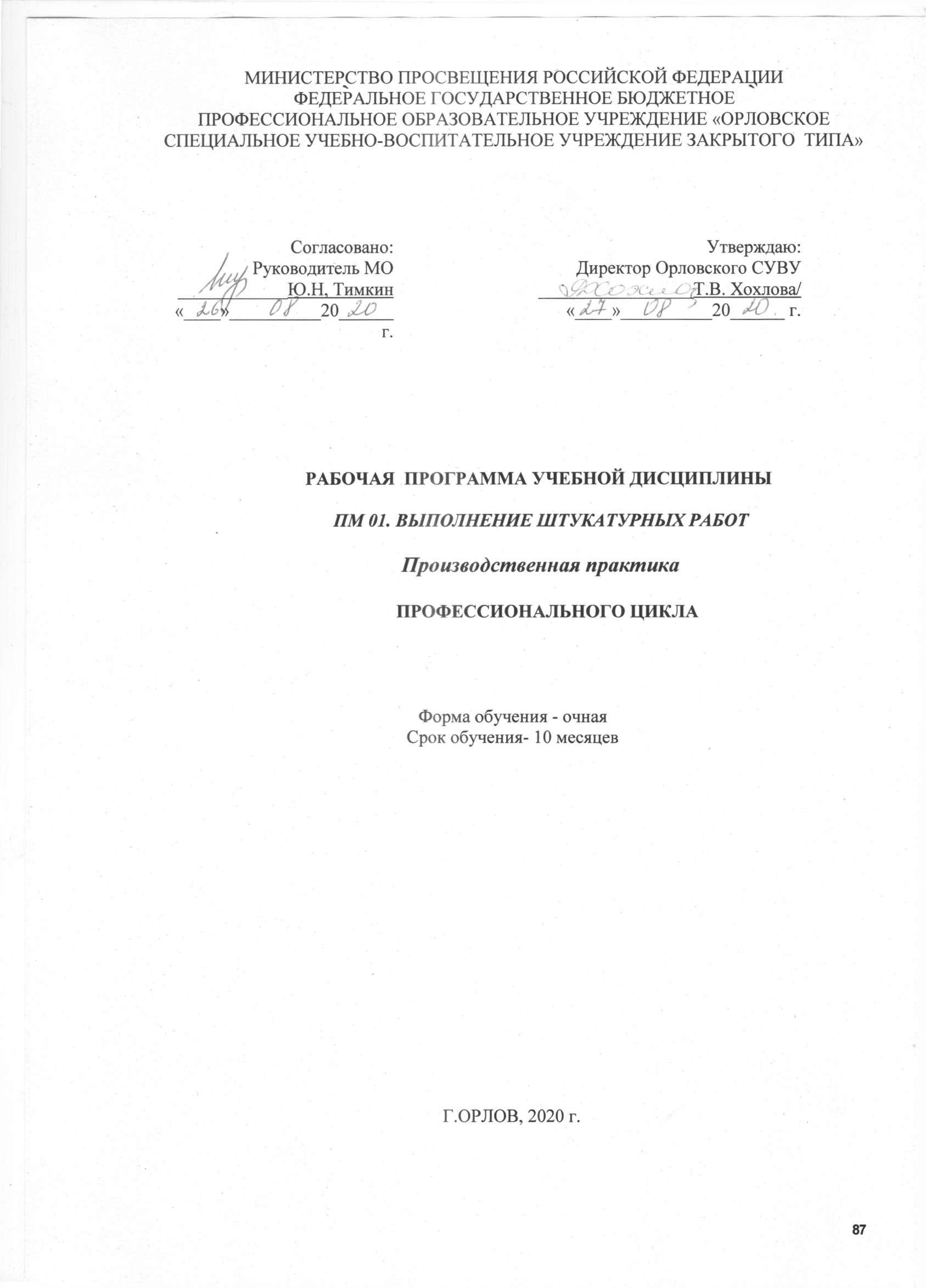 Организация-разработчик: МИНИСТЕРСТВО ПРОСВЕЩЕНИЯ РОССИЙСКОЙ ФЕДЕРАЦИИ ФЕДЕРАЛЬНОЕ ГОСУДАРСТВЕННОЕ БЮДЖЕТНОЕ ПРОФЕССИОНАЛЬНОЕ ОБРАЗОВАТЕЛЬНОЕ УЧРЕЖДЕНИЕ «ОРЛОВСКОЕ СПЕЦИАЛЬНОЕ УЧЕБНО-ВОСПИТАТЕЛЬНОЕ УЧРЕЖДЕНИЕ  ТИПА»Разработчик:Ардашева С.А., преподаватель Орловского СУВУСОДЕРЖАНИЕ1. паспорт рабочей ПРОГРАММЫ УЧЕБНОЙ ДИСЦИПЛИНЫПМ.01 технология штукатурных работПроизводственная практика1.1. Область применения рабочей программыРабочая  программа учебной дисциплины является частью ОСНОВНОЙ ПРОФЕССИОНАЛЬНОЙ  ОБРАЗОВАТЕЛЬНОЙ  ПРОГРАММЫ ПРОФЕССИОНАЛЬНОГО ОБУЧЕНИЯ ПО ПРОФЕССИЯМ РАБОЧИХ и служащих 19727 ШтукатурПрограмма учебной дисциплины может быть использована в дополнительном профессиональном образовании (в программах повышения квалификации и переподготовки) и профессиональной подготовке по профессиям рабочих: код 19727 Штукатур1.2. Место учебной дисциплины в структуре основной профессиональной образовательной программы: дисциплина входит в профессиональный цикл.1.3. Цели и задачи учебной дисциплины – требования к результатам освоения дисциплины:В результате освоения учебной дисциплины обучающийся должениметь практический опыт:- выполнения подготовительных работ при производстве штукатурных работ;- выполнения оштукатуривания поверхностей различной степени сложности;- выполнения отделки оштукатуренных поверхностей;- выполнения ремонта оштукатуренных поверхностейуметь:организовывать рабочее место; просчитывать объемы работ и потребности в материалах; определять пригодность применяемых материалов; создавать безопасные условия труда; изготавливать вручную драночные щиты; прибивать изоляционные материалы и металлические сетки;натягивать металлические сетки по готовому каркасу; набивать гвозди и оплетать их проволокой; выполнять насечку поверхностей вручную и механизированным способом; пробивать гнезда вручную с постановкой пробок; оконопачивать коробки и места примыкания крупнопанельных перегородок;промаячивать поверхности с защитой их полимерами; приготавливать вручную и механизированным способом сухие смеси обычных растворов по заданному составу; приготавливать растворы из сухих растворных смесей; приготавливать декоративные и специальные растворы; выполнять простую штукатурку; выполнять сплошное выравнивание поверхностей; обмазывать раствором проволочные сетки; подмазывать места примыкания к стенам наличников и плинтусов; выполнять улучшенное оштукатуривание вручную поверхностей различной сложности; отделывать откосы, заглушины и отливы сборными элементами; железнить поверхности штукатурки; выполнять механизированное оштукатуривание поверхностей; разделывать швы между плитами сборных железобетонных перекрытий, стеновых панелей; выполнять высококачественное оштукатуривание поверхностей различной сложности;наносить на поверхности декоративные растворы и их обработку вручную и механизированным инструментом; отделывать фасады декоративной штукатуркой; торкретировать поверхности с защитой их полимерами; покрывать поверхности гидроизоляционными, газоизоляционными, звукопоглощающими, термостойкими, рентгенонепроницаемыми растворами; вытягивать тяги с разделкой углов; вытягивать тяги, падуги постоянного сечения всеми видами растворов на прямолинейных поверхностях с разделкой углов; облицовывать гипсокартонными листами на клей; облицовывать гипсокартонными листами стен каркасным способом; отделывать швы между гипсокартонными листами; контролировать качество штукатурок; выполнять беспесчаную накрывку; выполнять однослойную штукатурку из готовых гипсовых смесей;наносить гипсовые шпатлевки; наносить декоративные штукатурки на гипсовой и цементной основе; выполнять ремонт обычных оштукатуренных поверхностей; ремонтировать поверхности, облицованные листами сухой штукатуркизнать:основы трудового законодательства; правила чтения чертежей; методы организации труда на рабочем месте; нормы расходов сырья и материалов на выполняемые работы; технологию подготовки различных поверхностей; виды основных материалов, применяемых при производстве штукатурных работ; свойства материалов, используемых при штукатурных работах; наименование, назначение и правила применения ручного инструмента, приспособления и инвентаря; способы устройств вентиляционных коробов; способы промаячивания поверхностей; приемы разметки и разбивки поверхностей фасада и внутренних поверхностей; способы подготовки различных поверхностей под штукатурку; устройство и принцип действия машин и механизмов; устройство шаблонов для вытягивания тяг; свойства основных материалов и готовых сухих растворных смесей, применяемых при штукатурных работах; виды, назначения, составы и способы приготовления растворов из сухих смесей; составы мастик для крепления сухой штукатурки; виды и свойства замедлителей и ускорителей схватывания; основные материалы, применяемые при производстве штукатурных работ; технологию и устройства марок и маяков; технологию отделки оконных и дверных проемов;технологическую последовательность обычного оштукатуривания поверхностей;технологию выполнения декоративных штукатурок; технологию выполнения специальных штукатурок; технологию вытягивания тяг и падуг; технологию облицовки стен гипсокартонными листами; технологию отделки швов различными материалами; технику безопасности при выполнении штукатурных работ; основные материалы, применяемые при отделке штукатурок; технологию выполнения гипсовой штукатурки; технику безопасности при отделке штукатурки; виды, причины появления и способы устранения дефектов штукатурки; требования строительных норм и правил к качеству штукатурок В результате освоения дисциплины обучающийся должен:Обладать профессиональными компетенциямиПК 1.1. Выполнять подготовительные работы при производстве штукатурных работ.ПК 1.2. Производить оштукатуривание поверхностей различной степени сложности.ПК 1.3. Выполнять отделку оштукатуренных поверхностей.ПК 1.4. Выполнять ремонт оштукатуренных поверхностей.Обладать общими компетенциями, включающими в себя способность:ОК 01. Выбирать способы решения задач профессиональной деятельности применительно к различным контекстам;ОК 02. Осуществлять поиск, анализ и интерпретацию информации, необходимой для выполнения задач профессиональной деятельности;ОК 03. Планировать и реализовывать собственное профессиональное и личностное развитие;ОК 04. Работать в коллективе и команде, эффективно взаимодействовать с коллегами, руководством, клиентами;ОК 05. Осуществлять устную и письменную коммуникацию на государственном языке Российской Федерации с учетом особенностей социального и культурного контекста;ОК 06. Проявлять гражданско-патриотическую позицию, демонстрировать осознанное поведение на основе традиционных общечеловеческих ценностей;ОК 07. Содействовать сохранению окружающей среды, ресурсосбережению, эффективно действовать в чрезвычайных ситуациях;ОК 08. Использовать средства физической культуры для сохранения и укрепления здоровья в процессе профессиональной деятельности и поддержания необходимого уровня физической подготовленности;ОК 09. Использовать информационные технологии в профессиональной деятельности;ОК 10. Пользоваться профессиональной документацией на государственном и иностранном языках;ОК 11. Использовать знания по финансовой грамотности, планировать предпринимательскую деятельность в профессиональной сфере;1.4. Рекомендуемое количество часов на освоение программы учебной дисциплины:максимальной учебной нагрузки обучающегося  72  часа, в том числе:обязательной аудиторной учебной нагрузки обучающегося 72 часа;2. СТРУКТУРА И СОДЕРЖАНИЕ УЧЕБНОЙ ДИСЦИПЛИНЫ2.1. Объем учебной дисциплины и виды учебной работыКалендарно – тематическое планирование производственной практики4. УСЛОВИЯ РЕАЛИЗАЦИИ ПРОГРАММЫ ПРОИЗВОДСТВЕННОЙ ПРАКТИКИТребования к минимальному материально-техническому обеспечению Реализация программы производственной практики осуществляется:на предприятиях и организациях эксплуатирующих автотранспортную технику и имеющих собственную материально-техническую базу для технического обслуживания и ремонта автотранспортных средств.Информационное обеспечение производственной практики.-стационарные стенды:* «Охрана труда и техника безопасности»* «Квалификационная характеристика маляра, штукатура, облицовщика- плитолчника 2-3 разряда»-инструменты и механизмы , демонстрационное оборудование краскотерка, смесители, клееварка, вибросито) для подготовки материалов  и выполнения  штукатурных работ;-лабораторное оборудование: -наборы пигментов, наполнителей, клеев, вспомогательных материалов, связующих, растворителей и разбавителей и т.д.  Технические средства обучения:- компьютер с лицензионным программным обеспечением и мультимедиапроектор.4.2. Информационное обеспечение обученияПеречень рекомендуемых учебных изданий, Интернет-ресурсов, дополнительной литературыОсновные источники:1. «Штукатур-маляр: новый строительный справочник»/ Л.В. Сериков, Ростов –на-Дону «Феникс», 2010.2.Учебники И.В.Петровой «Общая технология отделочных строительных работ», ACADEMA, М.: издательский центр «Академия», 20083.Учебники В.А.Смирнова «Материаловедение для отделочных строительных работ», ACADEMA, М.: издательский центр «Академия», 20074. Отделочные работы: иллюстрированное учебное пособие/ сост. А.А.Ивлиев, А.А.Кальгин, В.А.Неелов.-5-е изд., стер.-М.: ACADEMA, издательский центр «Академия», 2007.- 30 плакатов5.Альбомы «Отделочные работы: иллюстрированное учебное пособие»/ сост. А.А.Ивлиев, А.А.Кальгин, В.А.Неелов.-5-е изд., стер.-М.: ACADEMA, издательский центр «Академия», 2007.6. Черноус Г.Г. Облицовочные работы: учеб. Пособие для нач. проф. Образовния—2-е изд. Стер.—М.: Издательский центр "Академия", 2006. - 192с. 7.Учебники Л.Мороз «Штукатур». Учебное пособие. Ростов –на-Дону «Феникс», 2010.8. Слайдовые презентации по всем темам программы и урокам (автор- составитель Лункаш Н.В., преподаватель)9. Видеофильмы по всем темам ПМ и ОПОППрофессиональные информационные системы:www.bibliotekar.ru/spravochnikpro-remont.comwww.remdeshome.ru/kraski-2 stroy-server.ruwww.mirremonta77.ru/prolaki.ruwww.superstroy.ruteoriastroiki.ruwww.stroeved.ruwww.stroysovet.comhttp://www.masterstroy.nethttp://stimdon.ruhttp://www.gvozdem.ruhttp://master-ok.at.uahttp://russian-remont.ruhttp://www.stroitelstvo-new.ruhttp://www.remont-it.ruhttp://www.ivd..ruhttp://www.shtucatur.ru/http://www.stroyspot.ru/http://www.plitka.vinllc.ru/http://russian-remont.ru/http://decshtukaturka.ru/http://www.ivd..ru/http://www.remrep.ru/category/video-remont4. Контроль и оценка результатов освоения УЧЕБНОЙ ДисциплиныКонтроль и оценка результатов освоения учебной дисциплины осуществляется преподавателем в процессе проведения практических занятий и лабораторных работ, тестирования, а также выполнения обучающимися индивидуальных заданий, проектов.Формы и методы контроля и оценки результатов обучения должны позволять проверять у обучающихся не только сформированность профессиональных компетенций, но и развитие общих компетенций и обеспечивающих их умений.Оценка индивидуальных образовательных достижений по результатам текущего контроля и промежуточной аттестации производится в соответствии с универсальной шкалой (таблица)стр.ПАСПОРТ рабочей ПРОГРАММЫ УЧЕБНОЙ ДИСЦИПЛИНЫ4СТРУКТУРА и содержание УЧЕБНОЙ ДИСЦИПЛИНЫ6условия реализации  учебной дисциплины17Контроль и оценка результатов Освоения учебной дисциплины19Вид учебной работыКоличество часов Максимальная учебная нагрузка (всего)70Обязательная аудиторная учебная нагрузка (всего) 70в том числе:        лабораторные работы и практические занятия5        контрольные работыИтоговая аттестация в форме письменной экзаменационной работыИтоговая аттестация в форме письменной экзаменационной работыНаименование разделов и темСодержание учебного материала, лабораторные работы и практические занятия, самостоятельная работа обучающихсяОбъем часовУровень освоения1234МДК.01.01. Технология штукатурных работ70Тема 1.1. Основные сведения, инструменты, механизмы, контрольно-измерительные приборы для штукатурных работСодержание101Введение. Введение в профессиональную деятельность. Знакомство с профессией,  восприятие учебного материала  в течение года.Классификация зданий. Функциональное назначение зданий: гражданские здания, промышленные, производственные здания и сооружения.Конструктивные элементы зданий. Классификация по капитальности и конструктивному решению. Основные части зданий.Нормативная и проектная документация. Проектная документация на строительно-монтажные работы. Проект производства работ. Технологические карты на выполнение отделочных работ.Ручные инструменты, приспособления и инвентарь для выполнения штукатурных работ. Виды, наименование, назначение и правила применения ручных инструментов для подготовительных и штукатурных работ. Устройство ручных инструментов. Устройство шаблонов для вытягивания тяг. Устройство инвентарных ящиков и ванночек для различных штукатурных смесей. Подготовка инструментов к работе. Использование ручных инструментов и приспособлений при выполнении штукатурных работ. Уход за инструментами и приспособлениями после работы.Контрольно-измерительные приборы. Классификация контрольно-измерительных приборов. Назначение, устройство контрольно-измерительных приборов. Правила эксплуатации. Использование контрольно-измерительных инструментов при выполнении штукатурных работ.Пр. р.: Выбор инструментов для различных видов работ.Машины и механизмы для штукатурных работ. Устройство и принцип действия пневматических и электроинструментов для подготовки поверхности под оштукатуривание. Перфоратор. Пескоструйный аппарат. Устройство и принцип действия машин и механизмов для выполнения оштукатуривания. Штукатурные станции и агрегаты. Электрические и пневматические затирочные машины. Машины для торкретирования поверхности. Использование машин и механизмов при выполнении штукатурных работ.Контрольная работа по теме.Тема 1.2. Подготовка поверхностей под оштукатуриваниеСодержание101Леса и подмости для выполнения штукатурных работ. Требования СНиП к готовности зданий для производства штукатурных работ. Виды и конструкции лесов для наружных штукатурных работ. Виды и конструкции подмостей для внутренних штукатурных работ. Устройство и правила эксплуатации лесов и подмостей. Использование лесов и подмостей для производства штукатурных работ.Подготовка каменных поверхностей под оштукатуривание. Способы создания шероховатости на кирпичных, железобетонных, гипсобетонных, шлакобетонных поверхностях. Способы очистки и увлажнения поверхностей. Влияние качества подготовки на адгезию (силу сцепления) штукатурки с поверхностью. Способы устройств вентиляционных коробов.Подготовка деревянных поверхностей под оштукатуривание. Способы набивки штучной и щитовой драни, металлических сеток, набивка гвоздей с оплетением их проволокой на поверхности деревянных перегородок. Набивка материалов для тепло- и гидроизоляции деревянных конструкций стен и перегородок.Пр. р.: Расчёт материалов. Способы оплетения проволокой.Подготовка разнородных поверхностей под оштукатуривание. Выполнение мероприятий по предупреждению усадочных и деформационных трещин на поверхности штукатурки. Затягивание стыков разнородных поверхностей сеткой. Затягивание сеткой каналов и борозд. Устройство сетчато-армированных конструкций.Провешивание поверхностей. Чтение архитектурно-строительных чертежей: фасадов, планов и разрезов жилого дома. Приемы разметки и разбивки поверхностей фасада и внутренних поверхностей. Провешивание поверхностей стен и потолков при подготовке к нанесению штукатурных растворов. Назначение и способы провешивания поверхностей. Правила провешивания стен и применяемые инструменты. Правила провешивания потолков и применяемые инструменты.Марки и маяки. Назначение марок и маяков. Устройство растворных марок и маяков. Инвентарные марки и маяки, их назначение и конструкции. Способы промаячивания поверхностей. Установка на поверхности марок и маяков под высококачественное и улучшенное оштукатуривание. Устройство маяков на бетонной поверхности.Требования СНиП к качеству подготовки поверхностей под оштукату-ривание. Значение подготовки поверхности под оштукатуривание. Размеры допустимых отклонений поверхностей: стен и углов от вертикали, швов кладки от горизонтали, неровностей поверхности (выпуклостей и впадин). Выполнение контроля качества подготовки.Организация труда и требования безопасности. Основы трудового законодательства: режим труда и отдыха, трудовая дисциплина. Вредные и опасные производственные факторы штукатурных работ. Использование штукатурами средств индивидуальной защиты. Правильная организация рабочего места при подготовке поверхностей к оштукатуриванию. Соблюдение требований безопасности при работе на высоте. Соблюдение требований безопасности при работе с кислотами и щелочами. Соблюдение требований безопасности при подготовке поверхностей к оштукатуриванию.Контрольная работа по теме.Тема 1.3. Технология обычного оштукатуривания поверхностейСодержание161Назначение штукатурки.	Назначение штукатурки: санитарно-техническое, защитно-конструктивное и декоративное.Оштукатуривание потолков, стен, перегородок.	Виды штукатурок по качеству. Простая, улучшенная и высококачественная штукатурки. Сущность и назначение многослойной конструкции штукатурки. Слои штукатурки. Способы нанесения раствора на поверхность вручную. Способы разравнивания раствора на поверхности. Нанесение и затирка накрывочного слоя. Контроль качества оштукатуривания.Выполнение разделки углов, пилястр, колонн;  вытягивание падуг, тяг. 	Способы разравнивания раствора в углах. Натирка усенков и лузгов. Притупливание наружных углов. Натирка фасок. Разделка швов между плитами сборных железобетонных покрытий, стеновыми панелями. Порядок работы при устройстве рустов. Виды тяг. Изготовление шаблонов. Вытягивание карнизов и падуг внутри помещений.Технология отделки оконных и дверных проемов. Подготовительные работы при отделке оконных проемов. Технологический процесс оштукатуривания внутренних оконных откосов. Оштукатуривание заглушин в оконных проемах. Железнение цементной штукатурки. Технологический процесс оштукатуривания дверных откосов.Технология выполнения однослойной гипсовой штукатурки. Выполнение мероприятий по обеспечению адгезии гипсовой штукатурки с бетонной поверхностью. Порядок установки металлических перфорированных маяков. Установка инвентарных маяков с защитой поверхности полимерами. Контроль установки маяков строительным и лазерным уровнями. Выполнение однослойной гипсовой штукатурки на бетонных поверхностях.Механизированные инструменты для нанесения штукатурных растворов. Оборудование штукатурной станции. Растворонасос. Компрессор. Форсунки механические и пневматические. Растворопроводы и шланги. Устройство и принцип работы растворонасоса. Подготовка растворонасоса к работе. Возможные неисправности растворонасоса, растворопровода и форсунок, причины их появления и способы устранения. Уход за растворонасосом.Механизированное оштукатуривание поверхностей. Характеристика механизированных способов нанесения на поверхность штукатурных растворов. Методы нанесения штукатурных растворов на различные поверхности с помощью механических и пневматических форсунок.Требования СНиП к качеству выполнения штукатурных работ. Способы контроля качества оштукатуривания. Размеры допустимых отклонений штукатурки: стен и углов от вертикали, потолков от горизонтали, неровностей поверхности (выпуклостей и впадин).Организация труда и требования безопасности. 	Правильная организация рабочего места при оштукатуривании поверхностей интерьеров и фасадов. Соблюдение требований безопасности при работе с ручными инструментами. Соблюдение требований безопасности при работе с растворонасосом. Соблюдение требований безопасности при работе на высоте. Соблюдение требований безопасности при оштукатуривании поверхностей.Пр. раб.: Составление ИТК «Нанесение раствора кельмой».Пр. раб.: Составление ИТК «Нанесение раствора на поверхность ковшом».2Контрольная работа.13Тема 1.4. Технология выполнения декоративных и специальных штукатурокСодержание21Тема 1.4. Технология выполнения декоративных и специальных штукатурокТехнология оштукатуривания фасадов цветной известково-песчаной штукатуркой. 	Основные материалы, применяемые при отделке штукатурок. Подготовительные работы перед оштукатуриванием фасадов. Способы нанесения раствора на поверхность вручную. Способы разравнивания раствора на поверхности. Нанесение и затирка накрывочного слоя. Рустование штукатурки в полупластичном состоянии. Контроль качества оштукатуривания. Требования безопасности труда при оштукатуривании.Технология оштукатуривания фасадов терразитовой штукатуркой. Основные материалы, применяемые при отделке штукатурок. Подготовительные работы перед оштукатуриванием фасадов. Способы нанесения раствора на поверхность вручную. Способы разравнивания раствора на поверхности. Нанесение и затирка накрывочного слоя. Циклевание штукатурки  в полупластичном состоянии. Контроль качества оштукатуривания. Требования безопасности труда при оштукатуривании.Устройство литовской декоративной штукатурки. 	Литовская штукатурка: под гранит, под мрамор, терразитовая штукатурка, литовская рваная штукатурка, литовская штукатурка с кварцевым песком, литовская штукатурка с обработкой под набрызг, фактурная штукатурка с каплями, фактурная штукатурка с бороздами.Технология оштукатуривания фасадов каменной штукатуркой. Основные материалы, применяемые при отделке штукатурок. Подготовительные работы перед оштукатуриванием фасадов. Способы нанесения раствора на поверхность вручную. Способы разравнивания раствора на поверхности. Нанесение и затирка накрывочного слоя. Способы обработки декоративного слоя: «под смыв» и «наковкой». Контроль качества оштукатуривания.Технология оштукатуривания фасадов штукатуркой «сграффито». Основные материалы, применяемые при отделке штукатурок. Подготовительные работы перед оштукатуриванием фасадов. Способы нанесения раствора на поверхность вручную. Способы разравнивания раствора на поверхности. Нанесение и затирка накрывочного слоя. Способы обработки декоративного слоя. Выцарапывание штукатурки по рисунку. Контроль качества оштукатуривания. Требования безопасности труда при оштукатуривании.Технология выполнения специальных штукатурок. 	Назначение и области применения специальных штукатурок. Особенности технологии выполнения специальных защитных штукатурок: кислотоупорных, водонепроницаемых, теплоизоляционных, армированных, рентгенозащитных.Штукатурка цементная декоративная КНАУФ-Динамит 260. «Венецианская «штукатурка».	Назначение и области применения штукатурок. Особенности технологии выполнения декоративной штукатурки КНАУФ-Динамит 260, венецианской штукатурки.Требования СНиП к качеству выполнения штукатурных работ. Размеры допустимых отклонений штукатурки: стен и углов от вертикали, потолков от горизонтали, неровностей поверхности (выпуклостей и впадин). Выполнение контроля качества оштукатуривания.Организация труда и требования безопасности. Правильная организация рабочего места при оштукатуривании поверхностей интерьеров и фасадов. Соблюдение требований безопасности при работе с ручными инструментами. Вредные и опасные производственные факторы.  Соблюдение требований безопасности при работе на высоте. Соблюдение требований безопасности при выполнении декоративных и специальных штукатурок.Тема 1.4. Технология выполнения декоративных и специальных штукатурокПракт. раб.: Выбор инструментов для различных видов работ12Тема 1.4. Технология выполнения декоративных и специальных штукатурокКонтрольная работаТема 1.5. Технология выполнения ремонта оштукатуренных поверхностей.Содержание51Виды, причины появления и способы устранения дефектов штукатурки. Виды дефектов оштукатуренных поверхностей. Способы их обнаружения. Визуальное обследование и простукивание старой штукатурки. Причины появления и способы устранения дефектов. Способы удаления слоев старой штукатурки. Виды и последовательность работ при ремонте оштукатуренных поверхностей. Способы снятия участков старой штукатурки. Замена пришедшей в негодность, разрушенной и покоробленной драни. Технология оштукатуривания поверхностей при ремонтных работах. Необходимость подготовки отбитых мест к нанесению раствора. Послойное нанесение штукатурного раствора. Способы нанесения раствора на поверхность вручную. Способы разравнивания раствора на поверхности. Соблюдение технологических перерывов. Нанесение и затирка накрывочного слоя. Контроль качества оштукатуривания при ремонтных работах.Способы расшивки и заделки трещин, очистки набела. Технологические операции по  расшивке и заделке трещин на старой штукатурке. Применение сложных растворов или специальных гипсополимерных смесей для заделки глубоких трещин. Перетирка штукатурки. Способы перетирки поверхностей. Способы очистки поверхностей от набела. Применение механического и химического способов снятия набела.Организация рабочего места и требования безопасности. Правильная организация рабочего места при выполнении работ по ремонту оштукатуренных поверхностей. Схема расположения материалов, инструментов, инвентаря и подмащивающих средств. Соблюдение требований безопасности труда при работе с ручными и электрифицированными инструментами. Соблюдение требований безопасности труда при выполнении ремонта оштукатуренных поверхностей.Контрольная работа Тема 1.6. Штукатурные работы  в зимних условияхСодержание111Подготовительные работы. Подготовка помещений и поверхностей. Подготовка материалов и растворов.Сушка помещений и штукатурки. Требования к сушке штукатурки. Отопительные приборы.Оштукатуривание растворами с противоморозными добавками. Оштукатуривание растворами на хлорированной воде. Штукатурные растворы с добавкой поташа. Штукатурные растворы на аммиачной воде. Ремонт фасадов.Контрольная работа13Тема 1.7. Отделка поверхностей ГКЛ. Современные виды штукатурок.Содержание31Технология облицовки поверхности гипсокартонными листами. Основные технологические требования при облицовке ГКЛ и ГВЛ. Способы крепления ГКЛ и ГВЛ:  каркасный способ, бескаркасный способ, консольные нагрузки.Современные виды штукатурок. 	Штукатурка типа КНАУФ «Гольдбанд». Штукатурка гипсовая «Ротбанд». Штукатурка 60гипсоизвестковая МР 75GF «Гипс-Кальк-Путц». Грунтовка штукатурная минеральная «Путцгрунд-Минерал». Шпаклевка «Борд-Финиш». Выравнивающая шпаклевка «Путцглэтте». Шпатлевка для швов «Фугенфюллер». Финиш-паста. Шпаклевка для швов «Унифлот». Клей монтажный «Перлфикс». Шпаклевка «Фульшпахтель». Заполнитель швов «Фугенбунт». Шпаклевка «Фугенфит». Шпаклевка для ремонта «Шпахтельмассе». Выравнивающая шпаклевка «Боларс». Гипсовая шпаклевка «Боларс».Внутренняя отделка мансард гипсокартонными листами. 	Общие сведения. Вид конструкции.  Порядок монтажа. Требования при производстве работ. Расход материалов.Облицовка стен гипсокартонными листами. 	Общие сведения. Вид конструкций. Порядок работ при устройстве облицовок по каркасу. Порядок работ при устройстве облицовок без каркаса. Основные требования при производстве работ. Расход материалов.Перегородки с использованием гипсокартонных листов. 	Общие сведения. Виды конструкций. Порядок работ по устройству перегородок.Потолки из КНАУФ Суперлистов (ГВЛ). Общие сведения. Виды конструкций. Порядок работ при устройстве подвесных потолков. Основные требования при производстве работ.КР по теме: Отделка поверхностей ГКЛ. Современные виды штукатурок.31Консультация1Консультация1Консультация1Зачет по предмету: Технология штукатурных работ13ИтогоИтого70Результаты обучения(освоенные умения, усвоенные знания)Формы и методы контроля и оценки результатов обучения 12Умения: Определять основные свойства материаловПрактические и лабораторные работыЗачетЗнания:Общую классификацию материалов, их основные свойства и области применения ТестыЗачет Результаты                        (освоенные профессиональные компетенции)Основные показатели оценки результатаФормы и методы контроля и оценкиПК 1.1. Выполнять подготовительные работы при производстве штукатурных работ.-Выбор инструментов и материалов для выполнения подготовительных работ при производстве штукатурных работ.                        -Расчет расхода материалов для выполнения подготовительных работ при производстве штукатурных работ.                           -Выполнение подготовительных работ при производстве штукатурных работ в соответствии с установленным  технологическим процессом.                                  -Проверка качества подготовительных работ при производстве штукатурных работ требованиям  СНиП.               Соответствие времени  выполнения подготовительных работ при производстве штукатурных работ нормам времени ЕНиР.                                                                        -Выполнение требований инструкций, правил охраны труда и правильная организация рабочего места при выполнении подготовительных работ при производстве штукатурных работ.Текущий контроль в форме:- защиты лабораторных и практических занятий;- контрольных работ по темам МДК.Зачеты по производственной практике Итоговый экзамен по профессиональному модулю (теория, практика).ПК 1.2. Производить оштукатуривание поверхностей различной степени сложности.-Выбор инструментов и материалов для производства оштукатуривания поверхностей различной степени сложности.                                                                   -Расчет расхода материалов для производства оштукатуривания поверхностей различной степени сложност.                                                         -Оштукатуривание поверхностей различной степени сложности в соответствии с установленным  технологическим процессом.                                     -Проверка качества оштукатуривания поверхностей различной степени сложности требованиям  СНиП.                                -Соответствие времени  производства оштукатуривания поверхностей различной степени сложности нормам времени ЕНиР. -Выполнение требований инструкций, правил охраны труда и правильная организация рабочего места при производстве оштукатуривания поверхностей различной степени сложности.Текущий контроль в форме:- защиты лабораторных и практических занятий;- контрольных работ по темам МДК.Зачеты по производственной практике Итоговый экзамен по профессиональному модулю (теория, практика).ПК 1.3. Выполнять отделку оштукатуренных поверхностей.-Выбор инструментов и материалов для выполнения отделки оштукатуренных поверхностей.                                                             -Расчет расхода материалов для выполнения отделки оштукатуренных поверхностей.                                                        -Выполнение отделки оштукатуренных поверхностей в соответствии с установленным  технологическим процессом.                                                                -Проверка качества отделки оштукатуренных поверхностей требованиям  СНиП.                                                       -Соответствие времени  выполнения отделки оштукатуренных поверхностей нормам времени ЕНиР.                                               -Выполнение требований инструкций, правил охраны труда и правильная организация рабочего места при выполнении отделки оштукатуренных поверхностей.Текущий контроль в форме:- защиты лабораторных и практических занятий;- контрольных работ по темам МДК.Зачеты по производственной практике Итоговый экзамен по профессиональному модулю (теория, практика).ПК 1.4. Выполнять ремонт оштукатуренных поверхностей.-Определение необходимого ремонта  оштукатуренных поверхностей.                                     -Выбор инструментов и материалов для выполнения ремонта оштукатуренных поверхностей.                                                          -Выполнение  ремонта оштукатуренных поверхностей в соответствии с установленным  технологическим процессом.                                                          -Проверка качества выполнения ремонта оштукатуренных поверхностей требованиям  СНиП.                                                  -Соответствие времени  выполнения ремонта оштукатуренных поверхностей нормам времени ЕНиР.                                                   -Выполнение требований инструкций, правил охраны труда и правильная организация рабочего места при выполнении ремонта оштукатуренных поверхностей.Текущий контроль в форме:- защиты лабораторных и практических занятий;- контрольных работ по темам МДК.Зачеты по производственной практике Итоговый экзамен по профессиональному модулю (теория, практика).Результаты                        (освоенные общие компетенции)Основные показатели оценки результатаФормы и методы контроля и оценкиОК 1.	Выбирать способы решения задач профессиональной деятельности применительно к различным контекстам;Распознавать задачу и/или проблему в профессиональном и/или социальном контексте; анализировать задачу и/или проблему и выделять её составные части; определять этапы решения задачи; выявлять и эффективно искать информацию, необходимую для решения задачи и/или проблемы;составить план действия; определить необходимые ресурсы;владеть актуальными методами работы в профессиональной и смежных сферах; реализовать составленный план; оценивать результат и последствия своих действий (самостоятельно или с помощью наставника)Наблюдение и оценка на лабораторных и практических занятиях (ЛПЗ) при выполнении работ УП и ПП. Интерпретация результатов наблюдений за деятельностью обучающегося в процессе освоения образовательной программы. Решение ситуационных задач. Деловые игры и т.д.ОК 2.	Осуществлять поиск, анализ и интерпретацию информации, необходимой для выполнения задач профессиональной деятельности;Определять задачи для поиска информации; определять необходимые источники информации; планировать процесс поиска; структурировать получаемую информацию; выделять наиболее значимое в перечне информации; оценивать практическую значимость результатов поиска; оформлять результаты поискаНаблюдение и оценка на лабораторных и практических занятиях (ЛПЗ) при выполнении работ УП и ПП. Интерпретация результатов наблюдений за деятельностью обучающегося в процессе освоения образовательной программы. Решение ситуационных задач. Деловые игры и т.д.ОК 3.	Планировать и реализовывать собственное профессиональное и личностное развитие;Определять актуальность нормативно-правовой документации в профессиональной деятельности; применять современную научную профессиональную терминологию; определять и выстраивать траектории профессионального развития и самообразованияНаблюдение и оценка на лабораторных и практических занятиях (ЛПЗ) при выполнении работ УП и ПП. Интерпретация результатов наблюдений за деятельностью обучающегося в процессе освоения образовательной программы. Решение ситуационных задач. Деловые игры и т.д.ОК 4.	Работать в коллективе и команде, эффективно взаимодействовать с коллегами, руководством, клиентами;Организовывать работу коллектива и команды; взаимодействовать с коллегами, руководством, клиентами в ходе профессиональной деятельностиНаблюдение и оценка на лабораторных и практических занятиях (ЛПЗ) при выполнении работ УП и ПП. Интерпретация результатов наблюдений за деятельностью обучающегося в процессе освоения образовательной программы. Решение ситуационных задач. Деловые игры и т.д.ОК 5.	Осуществлять устную и письменную коммуникацию на государственном языке Российской Федерации с учетом особенностей социального и культурного контекста;Грамотно излагать свои мысли и оформлять документы по профессиональной тематике на государственном языке, проявлять толерантность в рабочем коллективеНаблюдение и оценка на лабораторных и практических занятиях (ЛПЗ) при выполнении работ УП и ПП. Интерпретация результатов наблюдений за деятельностью обучающегося в процессе освоения образовательной программы. Решение ситуационных задач. Деловые игры и т.д.ОК 6.	Проявлять гражданско-патриотическую позицию, демонстрировать осознанное поведение на основе традиционных общечеловеческих ценностей;Описывать значимость своей профессии, сущность гражданско-патриотической позиции, общечеловеческих ценностей; значимость профессиональной деятельности по профессииНаблюдение и оценка на лабораторных и практических занятиях (ЛПЗ) при выполнении работ УП и ПП. Интерпретация результатов наблюдений за деятельностью обучающегося в процессе освоения образовательной программы. Решение ситуационных задач. Деловые игры и т.д.ОК 7.	Содействовать сохранению окружающей среды, ресурсосбережению, эффективно действовать в чрезвычайных ситуациях;Соблюдать нормы экологической безопасности; определять направления ресурсосбережения в рамках профессиональной деятельности по профессии ,знать  правила экологической безопасности при ведении профессиональной деятельности; основные ресурсы, задействованные в профессиональной деятельности; пути обеспечения ресурсосбереженияНаблюдение и оценка на лабораторных и практических занятиях (ЛПЗ) при выполнении работ УП и ПП. Интерпретация результатов наблюдений за деятельностью обучающегося в процессе освоения образовательной программы. Решение ситуационных задач. Деловые игры и т.д.ОК 8.	Использовать средства физической культуры для сохранения и укрепления здоровья в процессе профессиональной деятельности и поддержания необходимого уровня физической подготовленности;Использовать физкультурно-оздоровительную деятельность для укрепления здоровья, достижения жизненных и профессиональных целей; применять рациональные приемы двигательных функций в профессиональной деятельности; пользоваться средствами профилактики перенапряжения характерными для данной профессии знать роль физической культуры в общекультурном, профессиональном и социальном развитии человека; основы здорового образа жизни; условия профессиональной деятельности и зоны риска физического здоровья для профессии; средства профилактики перенапряженияНаблюдение и оценка на лабораторных и практических занятиях (ЛПЗ) при выполнении работ УП и ПП. Интерпретация результатов наблюдений за деятельностью обучающегося в процессе освоения образовательной программы. Решение ситуационных задач. Деловые игры и т.д.ОК 9.	Использовать информационные технологии в профессиональной деятельности;Применять средства информационных технологий для решения профессиональных задач; использовать современное программное обеспечение. Знать современные средства и устройства информатизации; порядок их применения и программное обеспечение в профессиональной деятельностиНаблюдение и оценка на лабораторных и практических занятиях (ЛПЗ) при выполнении работ УП и ПП. Интерпретация результатов наблюдений за деятельностью обучающегося в процессе освоения образовательной программы. Решение ситуационных задач. Деловые игры и т.д.ОК 10.	Пользоваться профессиональной документацией на государственном и иностранном языках;Понимать общий смысл четко произнесенных высказываний на известные темы (профессиональные и бытовые), понимать тексты на базовые профессиональные темы; участвовать в диалогах на знакомые общие и профессиональные темы; строить простые высказывания о себе и о своей профессиональной деятельности; кратко обосновывать и объяснить свои действия (текущие и планируемые); писать простые связные сообщения на знакомые или интересующие профессиональные темыНаблюдение и оценка на лабораторных и практических занятиях (ЛПЗ) при выполнении работ УП и ПП. Интерпретация результатов наблюдений за деятельностью обучающегося в процессе освоения образовательной программы. Решение ситуационных задач. Деловые игры и т.д.ОК 11.	Использовать знания по финансовой грамотности, планировать предпринимательскую деятельность в профессиональной деятельности.Выявлять достоинства и недостатки коммерческой идеи; презентовать идеи открытия собственного дела в профессиональной деятельности; оформлять бизнес-план; определять инвестиционную привлекательность коммерческих идей в рамках профессиональной деятельности; презентовать бизнес-идею; определять источники финансированияНаблюдение и оценка на лабораторных и практических занятиях (ЛПЗ) при выполнении работ УП и ПП. Интерпретация результатов наблюдений за деятельностью обучающегося в процессе освоения образовательной программы. Решение ситуационных задач. Деловые игры и т.д.Процент результативности (правильных ответов)Качественная оценка индивидуальных образовательных достиженийКачественная оценка индивидуальных образовательных достиженийПроцент результативности (правильных ответов)балл (отметка)вербальный аналог90 ÷ 1005отлично80 ÷ 894хорошо70 ÷ 793удовлетворительноменее 702не удовлетворительностр.ПАСПОРТ рабочей ПРОГРАММЫ УЧЕБНОЙ ДИСЦИПЛИНЫ4СТРУКТУРА и содержание УЧЕБНОЙ ДИСЦИПЛИНЫ6условия реализации  учебной дисциплины17Контроль и оценка результатов Освоения учебной дисциплины19Вид учебной работыКоличество часов Максимальная учебная нагрузка (всего)183Обязательная аудиторная учебная нагрузка (всего) 183№ п\пНаименование  темы и темы урокаКоличество часовТема 1.1. Вводное занятие1У-1Вводное занятиеТема 1.2. Безопасность труда и пожарная безопасность в учебных мастерских 2У-2 Безопасность труда и пожарная безопасность в учебных мастерских. 1У-3Освоение правил и норм электробезопасности1Тема 1.3. Экскурсия на строительство1У-4Ознакомление со строительным обьектом, с работой бригады штукатуров.1У-5Тема 1.4. Подготовка к работе ручного инструмента и оборудований 5У-6Инструктаж по безопасности труда, организации рабочего места и содержанию занятий.1У-7Комплект инструментов штукатура, назначение и правила применения ручного инструмента, приспособлений  и инвентаря для подготовки поверхности под оштукатуривание.1У-8Освоение приемов подготовки ручных инструментов к работе.1У-9Пользование подмостями, лестницами, стремянками, лесами, люльками.1У-10Освоение приемов работы с ручными инструментами для штукатурных работ.1Тема 1.5 Виды материалов , применяемых в штукатурных работах4У-11Виды основных материалов, применяемых при штукатурных работах1У-12Свойства основных материалов и готовых сухих растворных смесей1У-13Виды, назначение,составы и способы приготовления растворов из сухих смесей2Тема 1.6.  Выполнение подготовительных работ к штукатурным работам. 30У-14Инструктаж по безопасности труда, организации рабочего места и содержанию занятий1У-15Ознакомление с видами поверхностей, подлежащих оштукатуриванию1 У-16Освоение приемов подготовки деревянных поверхностей под оштукатуривание. Приемы набивки изоляционных материолав 2У-17Приемы набивки штукатурной драни на поверхность2У-18Приемы набивки гвоздей и оплетение их проволокой2У-19Приемы подготовки металлических поверхностей под оштукатуривание2У-20Приемы подготовки бетонных поверхностей под оштукатуривание 2У-21Приемы оконопачивания коробок и мест примыкания крупнопанельных перегородок1У-22Оштукатуривание мест оконопачивания1У-23Приемы подготовки кирпичных поверхностей под оштукатуривание2У-24Приемы провешивания поверхностей отвесом, разметки поверхности правилом с уровнем2У-25Устройство марок и маяков (примораживание)2У-26Установка и крепление деревянных и инвентарных металлических маяков.2У-27Освоение приемов приготовления простых растворных смесей по заданному составу2У-28Освоение приемов приготовления сложных растворных смесей по заданному составу2У-29Контроль качества выполненых работ2У-30Проверочная работа2Тема 1.6 Освоение приемов оштукатуривания поверхностей77У-31Инструктаж по безопасности труда, организация рабочего места и содержанию занятий1У-28Освоение приемов нанесения растворной смеси на поверхность ковшом при выполнении обрызга4У-29Освоение приемов набрасывания штукатурной смеси из ящика штукатурной кельмой4У-30Приемы набрасывания растворной смеси на поверхность стены кельмой с «сокола» «слева направо»4У-31Освоение приемов намазывания растворной смеси «соколом» на поверхность стены4У-32Освоение приемов намазывания растворной смеси полутерком на поверхность стены4У-33Освоение приемов разравнивания раствора малыми полутерками при простой штукатурке4У-34Освоение приемов разравнивания раствора большими полутерками при улучшенной штукатурке4У-35Освоение приемов разравнивания раствора правилом,2У-36Освоение проверки качества оштукатуренной поверхности правилом2У-36Освоение приемов затирки накрывочного слоя «вкруговую»4У-37Освоение приемов затирки накрывочного слоя «вразгонку»4У-38Освоение приемов заглаживания беспесчаной накрывки4У-39Освоение приемов отделки лузгов металлическими правилами4У-40Освоение приемов отделки усенков металлическими правилами4У-41Приемы натирки лузговых углов простыми и фвсонными полутерками4У-42Приемы натирки  усеночных углов  простыми и фвсонными полутерками4У-43Приемы натирки  фасок простыми и фвсонными полутерками4У-44Освоение приемов железнения поверхности4У-45Освоение приемов нанесения однослойной штукатурки из гипсовой смеси6У-32Проверочная работа2Тема 1.7. Облицовка поверхностей листами сухой штукатурки8Приемы раскроя листов сухой штукатурки2Приемы бескаркасного крепления листов сухой штукатурки2Приемы каркасного крепления листов сухой штукатурки2Закрепление приемов облицовки стен сухой штукатуркой1У-42Проверочная работа1Тема 1.8. Выполнение ремонта оштукатуренных поверхностей11У-43Инструктаж по содержанию занятий, организации рабочего места и безопасности труда1У-44Подборка и приготовление растворной смеси для выполнения ремонта штукатурки1У-45Приемы отбивки отстающей штукатурки, приемы расшивки и заделывания трещин1У-46Приемы оштукатуривания отбитых мест 1У-47Приемы перетирки лузгов,усенков, откосов1У-48Освоение приемов ремонта сухой штукатурки мокрым и сухим способом1У- 49Контроль качества выполненных работ1У-50Выполнение квалификационной работы на разряд4Тема 2. Комплексные  штукатурные работы50У-52Инструктаж по охране труда и пожарной безопасности.1У-53Организация рабочего места.1У-54Подготовка поверхностей под оштукатуривание, подготовка вертикальных и горизонтальных железобетонных, кирпичных, каменных, металлических, деревянных поверхностей под оштукатуривание4У-55Приготовление растворов для штукатурных работ;натирка лузговых, усеночных углов и фасок простыми и фасонными полутерками6У-56Провешивание поверхностей с установкой марок и маяков.4У-57Оштукатуривание поверхности, обрызг, грунт, накрывка6У-58Установка и проверка установки правил по уровню и отвесу.1У-59Нанесение и затирка накрывочного слоя2У-60Подготовка поверхности под оштукатуривание;провешивание поверхности; нанесение обрызга2У-61Контроль качества штукатурных работ. Выполнение работ по устройству марок и маяков;1У-62Выполнение работ по оштукатуриванию поверхностей с использованием растворных иинвентарных маяков;4У-63Выполнение работ по простому оштукатуриванию поверхностей: провешивание поверхности;4У-64Разравнивание нанесённого грунта; разделка углов; разделка потолочных рустов; Затирка ,отделка откосов и заглушин ,выполнение работ по улучшенному оштукатуриванию поверхностей6У-65Разравнивание нанесённого грунта; разделка углов; разделка потолочных рустов; 2У-66Затирка ,отделка откосов и заглушин ,выполнение работ по улучшенному оштукатуриванию поверхностей2У-67Обработка подготовительного слоя ,нанесение слоя декоративной штукатурки.Обработка декоративного слоя в зависимости от вида декоративной штукатурки4Результаты обучения(освоенные умения, усвоенные знания)Формы и методы контроля и оценки результатов обучения 12Умения: Определять основные свойства материаловПрактические и лабораторные работыЗачетЗнания:Общую классификацию материалов, их основные свойства и области применения ТестыЗачет Результаты                        (освоенные профессиональные компетенции)Основные показатели оценки результатаФормы и методы контроля и оценкиПК 1.1. Выполнять подготовительные работы при производстве штукатурных работ.-Выбор инструментов и материалов для выполнения подготовительных работ при производстве штукатурных работ.                        -Расчет расхода материалов для выполнения подготовительных работ при производстве штукатурных работ.                           -Выполнение подготовительных работ при производстве штукатурных работ в соответствии с установленным  технологическим процессом.                                  -Проверка качества подготовительных работ при производстве штукатурных работ требованиям  СНиП.               Соответствие времени  выполнения подготовительных работ при производстве штукатурных работ нормам времени ЕНиР.                                                                        -Выполнение требований инструкций, правил охраны труда и правильная организация рабочего места при выполнении подготовительных работ при производстве штукатурных работ.Текущий контроль в форме:- защиты лабораторных и практических занятий;- контрольных работ по темам МДК.Зачеты по производственной практике Итоговый экзамен по профессиональному модулю (теория, практика).ПК 1.2. Производить оштукатуривание поверхностей различной степени сложности.-Выбор инструментов и материалов для производства оштукатуривания поверхностей различной степени сложности.                                                                   -Расчет расхода материалов для производства оштукатуривания поверхностей различной степени сложност.                                                         -Оштукатуривание поверхностей различной степени сложности в соответствии с установленным  технологическим процессом.                                     -Проверка качества оштукатуривания поверхностей различной степени сложности требованиям  СНиП.                                -Соответствие времени  производства оштукатуривания поверхностей различной степени сложности нормам времени ЕНиР. -Выполнение требований инструкций, правил охраны труда и правильная организация рабочего места при производстве оштукатуривания поверхностей различной степени сложности.Текущий контроль в форме:- защиты лабораторных и практических занятий;- контрольных работ по темам МДК.Зачеты по производственной практике Итоговый экзамен по профессиональному модулю (теория, практика).ПК 1.3. Выполнять отделку оштукатуренных поверхностей.-Выбор инструментов и материалов для выполнения отделки оштукатуренных поверхностей.                                                             -Расчет расхода материалов для выполнения отделки оштукатуренных поверхностей.                                                        -Выполнение отделки оштукатуренных поверхностей в соответствии с установленным  технологическим процессом.                                                                -Проверка качества отделки оштукатуренных поверхностей требованиям  СНиП.                                                       -Соответствие времени  выполнения отделки оштукатуренных поверхностей нормам времени ЕНиР.                                               -Выполнение требований инструкций, правил охраны труда и правильная организация рабочего места при выполнении отделки оштукатуренных поверхностей.Текущий контроль в форме:- защиты лабораторных и практических занятий;- контрольных работ по темам МДК.Зачеты по производственной практике Итоговый экзамен по профессиональному модулю (теория, практика).ПК 1.4. Выполнять ремонт оштукатуренных поверхностей.-Определение необходимого ремонта  оштукатуренных поверхностей.                                     -Выбор инструментов и материалов для выполнения ремонта оштукатуренных поверхностей.                                                          -Выполнение  ремонта оштукатуренных поверхностей в соответствии с установленным  технологическим процессом.                                                          -Проверка качества выполнения ремонта оштукатуренных поверхностей требованиям  СНиП.                                                  -Соответствие времени  выполнения ремонта оштукатуренных поверхностей нормам времени ЕНиР.                                                   -Выполнение требований инструкций, правил охраны труда и правильная организация рабочего места при выполнении ремонта оштукатуренных поверхностей.Текущий контроль в форме:- защиты лабораторных и практических занятий;- контрольных работ по темам МДК.Зачеты по производственной практике Итоговый экзамен по профессиональному модулю (теория, практика).Результаты                        (освоенные общие компетенции)Основные показатели оценки результатаФормы и методы контроля и оценкиОК 1.	Выбирать способы решения задач профессиональной деятельности применительно к различным контекстам;Распознавать задачу и/или проблему в профессиональном и/или социальном контексте; анализировать задачу и/или проблему и выделять её составные части; определять этапы решения задачи; выявлять и эффективно искать информацию, необходимую для решения задачи и/или проблемы;составить план действия; определить необходимые ресурсы;владеть актуальными методами работы в профессиональной и смежных сферах; реализовать составленный план; оценивать результат и последствия своих действий (самостоятельно или с помощью наставника)Наблюдение и оценка на лабораторных и практических занятиях (ЛПЗ) при выполнении работ УП и ПП. Интерпретация результатов наблюдений за деятельностью обучающегося в процессе освоения образовательной программы. Решение ситуационных задач. Деловые игры и т.д.ОК 2.	Осуществлять поиск, анализ и интерпретацию информации, необходимой для выполнения задач профессиональной деятельности;Определять задачи для поиска информации; определять необходимые источники информации; планировать процесс поиска; структурировать получаемую информацию; выделять наиболее значимое в перечне информации; оценивать практическую значимость результатов поиска; оформлять результаты поискаНаблюдение и оценка на лабораторных и практических занятиях (ЛПЗ) при выполнении работ УП и ПП. Интерпретация результатов наблюдений за деятельностью обучающегося в процессе освоения образовательной программы. Решение ситуационных задач. Деловые игры и т.д.ОК 3.	Планировать и реализовывать собственное профессиональное и личностное развитие;Определять актуальность нормативно-правовой документации в профессиональной деятельности; применять современную научную профессиональную терминологию; определять и выстраивать траектории профессионального развития и самообразованияНаблюдение и оценка на лабораторных и практических занятиях (ЛПЗ) при выполнении работ УП и ПП. Интерпретация результатов наблюдений за деятельностью обучающегося в процессе освоения образовательной программы. Решение ситуационных задач. Деловые игры и т.д.ОК 4.	Работать в коллективе и команде, эффективно взаимодействовать с коллегами, руководством, клиентами;Организовывать работу коллектива и команды; взаимодействовать с коллегами, руководством, клиентами в ходе профессиональной деятельностиНаблюдение и оценка на лабораторных и практических занятиях (ЛПЗ) при выполнении работ УП и ПП. Интерпретация результатов наблюдений за деятельностью обучающегося в процессе освоения образовательной программы. Решение ситуационных задач. Деловые игры и т.д.ОК 5.	Осуществлять устную и письменную коммуникацию на государственном языке Российской Федерации с учетом особенностей социального и культурного контекста;Грамотно излагать свои мысли и оформлять документы по профессиональной тематике на государственном языке, проявлять толерантность в рабочем коллективеНаблюдение и оценка на лабораторных и практических занятиях (ЛПЗ) при выполнении работ УП и ПП. Интерпретация результатов наблюдений за деятельностью обучающегося в процессе освоения образовательной программы. Решение ситуационных задач. Деловые игры и т.д.ОК 6.	Проявлять гражданско-патриотическую позицию, демонстрировать осознанное поведение на основе традиционных общечеловеческих ценностей;Описывать значимость своей профессии, сущность гражданско-патриотической позиции, общечеловеческих ценностей; значимость профессиональной деятельности по профессииНаблюдение и оценка на лабораторных и практических занятиях (ЛПЗ) при выполнении работ УП и ПП. Интерпретация результатов наблюдений за деятельностью обучающегося в процессе освоения образовательной программы. Решение ситуационных задач. Деловые игры и т.д.ОК 7.	Содействовать сохранению окружающей среды, ресурсосбережению, эффективно действовать в чрезвычайных ситуациях;Соблюдать нормы экологической безопасности; определять направления ресурсосбережения в рамках профессиональной деятельности по профессии ,знать  правила экологической безопасности при ведении профессиональной деятельности; основные ресурсы, задействованные в профессиональной деятельности; пути обеспечения ресурсосбереженияНаблюдение и оценка на лабораторных и практических занятиях (ЛПЗ) при выполнении работ УП и ПП. Интерпретация результатов наблюдений за деятельностью обучающегося в процессе освоения образовательной программы. Решение ситуационных задач. Деловые игры и т.д.ОК 8.	Использовать средства физической культуры для сохранения и укрепления здоровья в процессе профессиональной деятельности и поддержания необходимого уровня физической подготовленности;Использовать физкультурно-оздоровительную деятельность для укрепления здоровья, достижения жизненных и профессиональных целей; применять рациональные приемы двигательных функций в профессиональной деятельности; пользоваться средствами профилактики перенапряжения характерными для данной профессии знать роль физической культуры в общекультурном, профессиональном и социальном развитии человека; основы здорового образа жизни; условия профессиональной деятельности и зоны риска физического здоровья для профессии; средства профилактики перенапряженияНаблюдение и оценка на лабораторных и практических занятиях (ЛПЗ) при выполнении работ УП и ПП. Интерпретация результатов наблюдений за деятельностью обучающегося в процессе освоения образовательной программы. Решение ситуационных задач. Деловые игры и т.д.ОК 9.	Использовать информационные технологии в профессиональной деятельности;Применять средства информационных технологий для решения профессиональных задач; использовать современное программное обеспечение. Знать современные средства и устройства информатизации; порядок их применения и программное обеспечение в профессиональной деятельностиНаблюдение и оценка на лабораторных и практических занятиях (ЛПЗ) при выполнении работ УП и ПП. Интерпретация результатов наблюдений за деятельностью обучающегося в процессе освоения образовательной программы. Решение ситуационных задач. Деловые игры и т.д.ОК 10.	Пользоваться профессиональной документацией на государственном и иностранном языках;Понимать общий смысл четко произнесенных высказываний на известные темы (профессиональные и бытовые), понимать тексты на базовые профессиональные темы; участвовать в диалогах на знакомые общие и профессиональные темы; строить простые высказывания о себе и о своей профессиональной деятельности; кратко обосновывать и объяснить свои действия (текущие и планируемые); писать простые связные сообщения на знакомые или интересующие профессиональные темыНаблюдение и оценка на лабораторных и практических занятиях (ЛПЗ) при выполнении работ УП и ПП. Интерпретация результатов наблюдений за деятельностью обучающегося в процессе освоения образовательной программы. Решение ситуационных задач. Деловые игры и т.д.ОК 11.	Использовать знания по финансовой грамотности, планировать предпринимательскую деятельность в профессиональной деятельности.Выявлять достоинства и недостатки коммерческой идеи; презентовать идеи открытия собственного дела в профессиональной деятельности; оформлять бизнес-план; определять инвестиционную привлекательность коммерческих идей в рамках профессиональной деятельности; презентовать бизнес-идею; определять источники финансированияНаблюдение и оценка на лабораторных и практических занятиях (ЛПЗ) при выполнении работ УП и ПП. Интерпретация результатов наблюдений за деятельностью обучающегося в процессе освоения образовательной программы. Решение ситуационных задач. Деловые игры и т.д.Процент результативности (правильных ответов)Качественная оценка индивидуальных образовательных достиженийКачественная оценка индивидуальных образовательных достиженийПроцент результативности (правильных ответов)балл (отметка)вербальный аналог90 ÷ 1005отлично80 ÷ 894хорошо70 ÷ 793удовлетворительноменее 702не удовлетворительностр.ПАСПОРТ рабочей ПРОГРАММЫ УЧЕБНОЙ ДИСЦИПЛИНЫ4СТРУКТУРА и содержание УЧЕБНОЙ ДИСЦИПЛИНЫ6условия реализации  учебной дисциплины10Контроль и оценка результатов Освоения учебной дисциплины11Вид учебной работыКоличество часов Максимальная учебная нагрузка (всего)72Обязательная аудиторная учебная нагрузка (всего) 72п/пВиды работРазряд работКол-во часовИспользование инструментовΙТема: Инструктаж по т/б, электробезопасности, пожарной безопасности и охране труда на предприятии.2ΙΙ721 Выполнять подготовительные работы при производстве штукатурных работ210Металическая щётка, кирка, зубило, молоток, метла1.1Подготовка кирпичных поверхностей.22Металическая щётка, кирка, зубило, молоток, метла1.2Подготовка деревянных поверхностей22 Гвозди, штучная дрань, молоток, щиты1.3Подготовка железобетонных и металлических поверхностей.22Металическая щётка, кирка, зубило, молоток, метла1.4Заделка стыков разнородных поверхностей. 22Песок, цемент, тара,  мастерок1.5Провешивание кирпичной поверхности211.6Установка маяков на кирпичной поверхности21Маяк металический, штукатурка гипсовая, маст2Производить оштукатуривание поверхностей различной степени сложности 2-326 Песок, цемент, тара,  мастерок2.1Оштукатуривание деревянной  поверхности.36Песок, цемент, тара,  мастерок2.2Оштукатуривание внутренних оконных откосов2-36Песок, цемент, тара,  мастерок2.3Оштукатуривание кирпичной поверхности38Песок, цемент, тара,  мастерок2.4Оштукатуривание железобетонной поверхности26Песок, цемент, тара,  мастерок3Выполнять отделку оштукатуренных поверхностей 218Песок, известь, ящики для раствора, ведро, весло-мешалка3.1Сплошное выравнивание деревянной поверхности36правило3.2Сплошное выравнивание кирпичной поверхностей.36правило3.3Приклейка листов сухой штукатурки по готовым маякам.33Гипсовая штукатурка3.4 Прибивка листов сухой штукатурки к деревянным поверхностям33Гвозди, молоток4Выполнять ремонт оштукатуренных поверхностей.2-318Песок, известь, ящик для р-ра, ведро, мастерок4.1Отбивка отслоившейся штукатурки24молоток4.2Огрунтовка поверхности22Кисть,грунтовка4.3Оштукатуривание поверхности     36Песок, цемент4.5Выравнивание штукатурки    33Правило4.6Затирка штукатурки    33Терка,паралонИтого72часРезультаты обучения(освоенные умения, усвоенные знания)Формы и методы контроля и оценки результатов обучения 12Умения: Определять основные свойства материаловПрактические и лабораторные работыЗачетЗнания:Общую классификацию материалов, их основные свойства и области применения ТестыЗачет Результаты                        (освоенные профессиональные компетенции)Основные показатели оценки результатаФормы и методы контроля и оценкиПК 1.1. Выполнять подготовительные работы при производстве штукатурных работ.-Выбор инструментов и материалов для выполнения подготовительных работ при производстве штукатурных работ.                        -Расчет расхода материалов для выполнения подготовительных работ при производстве штукатурных работ.                           -Выполнение подготовительных работ при производстве штукатурных работ в соответствии с установленным  технологическим процессом.                                  -Проверка качества подготовительных работ при производстве штукатурных работ требованиям  СНиП.               Соответствие времени  выполнения подготовительных работ при производстве штукатурных работ нормам времени ЕНиР.                                                                        -Выполнение требований инструкций, правил охраны труда и правильная организация рабочего места при выполнении подготовительных работ при производстве штукатурных работ.Текущий контроль в форме:- защиты лабораторных и практических занятий;- контрольных работ по темам МДК.Зачеты по производственной практике Итоговый экзамен по профессиональному модулю (теория, практика).ПК 1.2. Производить оштукатуривание поверхностей различной степени сложности.-Выбор инструментов и материалов для производства оштукатуривания поверхностей различной степени сложности.                                                                   -Расчет расхода материалов для производства оштукатуривания поверхностей различной степени сложност.                                                         -Оштукатуривание поверхностей различной степени сложности в соответствии с установленным  технологическим процессом.                                     -Проверка качества оштукатуривания поверхностей различной степени сложности требованиям  СНиП.                                -Соответствие времени  производства оштукатуривания поверхностей различной степени сложности нормам времени ЕНиР. -Выполнение требований инструкций, правил охраны труда и правильная организация рабочего места при производстве оштукатуривания поверхностей различной степени сложности.Текущий контроль в форме:- защиты лабораторных и практических занятий;- контрольных работ по темам МДК.Зачеты по производственной практике Итоговый экзамен по профессиональному модулю (теория, практика).ПК 1.3. Выполнять отделку оштукатуренных поверхностей.-Выбор инструментов и материалов для выполнения отделки оштукатуренных поверхностей.                                                             -Расчет расхода материалов для выполнения отделки оштукатуренных поверхностей.                                                        -Выполнение отделки оштукатуренных поверхностей в соответствии с установленным  технологическим процессом.                                                                -Проверка качества отделки оштукатуренных поверхностей требованиям  СНиП.                                                       -Соответствие времени  выполнения отделки оштукатуренных поверхностей нормам времени ЕНиР.                                               -Выполнение требований инструкций, правил охраны труда и правильная организация рабочего места при выполнении отделки оштукатуренных поверхностей.Текущий контроль в форме:- защиты лабораторных и практических занятий;- контрольных работ по темам МДК.Зачеты по производственной практике Итоговый экзамен по профессиональному модулю (теория, практика).ПК 1.4. Выполнять ремонт оштукатуренных поверхностей.-Определение необходимого ремонта  оштукатуренных поверхностей.                                     -Выбор инструментов и материалов для выполнения ремонта оштукатуренных поверхностей.                                                          -Выполнение  ремонта оштукатуренных поверхностей в соответствии с установленным  технологическим процессом.                                                          -Проверка качества выполнения ремонта оштукатуренных поверхностей требованиям  СНиП.                                                  -Соответствие времени  выполнения ремонта оштукатуренных поверхностей нормам времени ЕНиР.                                                   -Выполнение требований инструкций, правил охраны труда и правильная организация рабочего места при выполнении ремонта оштукатуренных поверхностей.Текущий контроль в форме:- защиты лабораторных и практических занятий;- контрольных работ по темам МДК.Зачеты по производственной практике Итоговый экзамен по профессиональному модулю (теория, практика).Результаты                        (освоенные общие компетенции)Основные показатели оценки результатаФормы и методы контроля и оценкиОК 1.	Выбирать способы решения задач профессиональной деятельности применительно к различным контекстам;Распознавать задачу и/или проблему в профессиональном и/или социальном контексте; анализировать задачу и/или проблему и выделять её составные части; определять этапы решения задачи; выявлять и эффективно искать информацию, необходимую для решения задачи и/или проблемы;составить план действия; определить необходимые ресурсы;владеть актуальными методами работы в профессиональной и смежных сферах; реализовать составленный план; оценивать результат и последствия своих действий (самостоятельно или с помощью наставника)Наблюдение и оценка на лабораторных и практических занятиях (ЛПЗ) при выполнении работ УП и ПП. Интерпретация результатов наблюдений за деятельностью обучающегося в процессе освоения образовательной программы. Решение ситуационных задач. Деловые игры и т.д.ОК 2.	Осуществлять поиск, анализ и интерпретацию информации, необходимой для выполнения задач профессиональной деятельности;Определять задачи для поиска информации; определять необходимые источники информации; планировать процесс поиска; структурировать получаемую информацию; выделять наиболее значимое в перечне информации; оценивать практическую значимость результатов поиска; оформлять результаты поискаНаблюдение и оценка на лабораторных и практических занятиях (ЛПЗ) при выполнении работ УП и ПП. Интерпретация результатов наблюдений за деятельностью обучающегося в процессе освоения образовательной программы. Решение ситуационных задач. Деловые игры и т.д.ОК 3.	Планировать и реализовывать собственное профессиональное и личностное развитие;Определять актуальность нормативно-правовой документации в профессиональной деятельности; применять современную научную профессиональную терминологию; определять и выстраивать траектории профессионального развития и самообразованияНаблюдение и оценка на лабораторных и практических занятиях (ЛПЗ) при выполнении работ УП и ПП. Интерпретация результатов наблюдений за деятельностью обучающегося в процессе освоения образовательной программы. Решение ситуационных задач. Деловые игры и т.д.ОК 4.	Работать в коллективе и команде, эффективно взаимодействовать с коллегами, руководством, клиентами;Организовывать работу коллектива и команды; взаимодействовать с коллегами, руководством, клиентами в ходе профессиональной деятельностиНаблюдение и оценка на лабораторных и практических занятиях (ЛПЗ) при выполнении работ УП и ПП. Интерпретация результатов наблюдений за деятельностью обучающегося в процессе освоения образовательной программы. Решение ситуационных задач. Деловые игры и т.д.ОК 5.	Осуществлять устную и письменную коммуникацию на государственном языке Российской Федерации с учетом особенностей социального и культурного контекста;Грамотно излагать свои мысли и оформлять документы по профессиональной тематике на государственном языке, проявлять толерантность в рабочем коллективеНаблюдение и оценка на лабораторных и практических занятиях (ЛПЗ) при выполнении работ УП и ПП. Интерпретация результатов наблюдений за деятельностью обучающегося в процессе освоения образовательной программы. Решение ситуационных задач. Деловые игры и т.д.ОК 6.	Проявлять гражданско-патриотическую позицию, демонстрировать осознанное поведение на основе традиционных общечеловеческих ценностей;Описывать значимость своей профессии, сущность гражданско-патриотической позиции, общечеловеческих ценностей; значимость профессиональной деятельности по профессииНаблюдение и оценка на лабораторных и практических занятиях (ЛПЗ) при выполнении работ УП и ПП. Интерпретация результатов наблюдений за деятельностью обучающегося в процессе освоения образовательной программы. Решение ситуационных задач. Деловые игры и т.д.ОК 7.	Содействовать сохранению окружающей среды, ресурсосбережению, эффективно действовать в чрезвычайных ситуациях;Соблюдать нормы экологической безопасности; определять направления ресурсосбережения в рамках профессиональной деятельности по профессии ,знать  правила экологической безопасности при ведении профессиональной деятельности; основные ресурсы, задействованные в профессиональной деятельности; пути обеспечения ресурсосбереженияНаблюдение и оценка на лабораторных и практических занятиях (ЛПЗ) при выполнении работ УП и ПП. Интерпретация результатов наблюдений за деятельностью обучающегося в процессе освоения образовательной программы. Решение ситуационных задач. Деловые игры и т.д.ОК 8.	Использовать средства физической культуры для сохранения и укрепления здоровья в процессе профессиональной деятельности и поддержания необходимого уровня физической подготовленности;Использовать физкультурно-оздоровительную деятельность для укрепления здоровья, достижения жизненных и профессиональных целей; применять рациональные приемы двигательных функций в профессиональной деятельности; пользоваться средствами профилактики перенапряжения характерными для данной профессии знать роль физической культуры в общекультурном, профессиональном и социальном развитии человека; основы здорового образа жизни; условия профессиональной деятельности и зоны риска физического здоровья для профессии; средства профилактики перенапряженияНаблюдение и оценка на лабораторных и практических занятиях (ЛПЗ) при выполнении работ УП и ПП. Интерпретация результатов наблюдений за деятельностью обучающегося в процессе освоения образовательной программы. Решение ситуационных задач. Деловые игры и т.д.ОК 9.	Использовать информационные технологии в профессиональной деятельности;Применять средства информационных технологий для решения профессиональных задач; использовать современное программное обеспечение. Знать современные средства и устройства информатизации; порядок их применения и программное обеспечение в профессиональной деятельностиНаблюдение и оценка на лабораторных и практических занятиях (ЛПЗ) при выполнении работ УП и ПП. Интерпретация результатов наблюдений за деятельностью обучающегося в процессе освоения образовательной программы. Решение ситуационных задач. Деловые игры и т.д.ОК 10.	Пользоваться профессиональной документацией на государственном и иностранном языках;Понимать общий смысл четко произнесенных высказываний на известные темы (профессиональные и бытовые), понимать тексты на базовые профессиональные темы; участвовать в диалогах на знакомые общие и профессиональные темы; строить простые высказывания о себе и о своей профессиональной деятельности; кратко обосновывать и объяснить свои действия (текущие и планируемые); писать простые связные сообщения на знакомые или интересующие профессиональные темыНаблюдение и оценка на лабораторных и практических занятиях (ЛПЗ) при выполнении работ УП и ПП. Интерпретация результатов наблюдений за деятельностью обучающегося в процессе освоения образовательной программы. Решение ситуационных задач. Деловые игры и т.д.ОК 11.	Использовать знания по финансовой грамотности, планировать предпринимательскую деятельность в профессиональной деятельности.Выявлять достоинства и недостатки коммерческой идеи; презентовать идеи открытия собственного дела в профессиональной деятельности; оформлять бизнес-план; определять инвестиционную привлекательность коммерческих идей в рамках профессиональной деятельности; презентовать бизнес-идею; определять источники финансированияНаблюдение и оценка на лабораторных и практических занятиях (ЛПЗ) при выполнении работ УП и ПП. Интерпретация результатов наблюдений за деятельностью обучающегося в процессе освоения образовательной программы. Решение ситуационных задач. Деловые игры и т.д.Процент результативности (правильных ответов)Качественная оценка индивидуальных образовательных достиженийКачественная оценка индивидуальных образовательных достиженийПроцент результативности (правильных ответов)балл (отметка)вербальный аналог90 ÷ 1005отлично80 ÷ 894хорошо70 ÷ 793удовлетворительноменее 702не удовлетворительно